Әл-Фараби атындағы Қазақ Ұлттық университетіЗаң факультетіАзаматтық құқық және азаматтық іс жүргізу, еңбек құқығы кафедрасыПӘННІҢ ОҚУ-ӘДІСТЕМЕЛІК КЕШЕНІGP2204Азаматтық құқық «6B12301- Құқық қорғау қызметі мамандығы бойынша  құқық бакалавры» білім беру бағдарламасы1 курс, көктемгі семестр,  5 кредитАлматы қ. 2022ж.6B12301, Құқық қорғау қызметі мамандығы бойынша оқу жұмыс жоспарының негізінде жасалындыПОӘК құрастырған – аға оқытушы,құқық магистрі Ж.Т.КарашеваАзаматтық құқық және азаматтық іс жүргізу, еңбек құқығы кафедрасының мәжілісінде қаралып ұсынылды.  « 31 » 08  2021 ж.           Хаттама №39Кафедра меңгерушісі,з.ғ.д.,профессор                      ________________             Тыныбеков С.Т.Заң факультетінің әдістемелік бюросымен мәжілісінде ұсынылған« 31» 09 2021 ж.           Хаттама № 11Әдістемелік Кеңес                  төрайымы                         _________________           Урисбаева А.А.                          Білім бағдарламасы бойынша «6B12301- Құқық қорғау қызметі» СИЛЛАБУС2021-2022оқу жылының көктемгі семестріОсы пәнді оқу нәтижесінде студенттер:Оқу курсының мазмұнын іске асыру күнтізбесі (кестесі)Декан                                                                                     				Д.Л. БайдельдиновӘдістемелік бюро төрайымы						              А.А. УрисбаеваКафедра меңгерушісі								С.Т.ТыныбековЛектор                                                                                                                                 Ж.Т.Карашева	      Семинарист                                                                                                                        Ж.Р.ЕсламғалиевӘл-Фараби атындағы ҚазҰУ оқу-әдістемелік кешеніМамандығы: 6B12301- Құқық қорғау қызметіПән: Азаматтық құқық(Жалпы бөлім)Дәріс сабақтарының мазмұныАЗАМАТТЫҚ ҚҰҚЫҚ ДӘРІС ТЕЗИСТЕРІ1Дәріс Азаматттық құқықтың түсінігі, пәні , әдістері Мақсаты: Азаматтық құқық туралы, пәні туралы мағлұмат беру.Орындауға методикалық нұсқаулар: Қазақстан Республикасының Азаматтық Кодексі және қосымша нормативтік актілерді қолдану және мүлікті меншік құқығына (шаруашылық жүргізу, жедел басқару) беру туралы шарттарға қатысты сот тәжірибесімен танысу  Азаматтық құқық қатынастарды қоғамдағы мліктік қатынастар, мүлікпен байланысты жеке қатынастар, мүлікпен байланысссыз жеке қатынастар құрайды. Осы қоғамдық қатынастарды реттейтін құқық нормаларының жиынтығы азаматтық құқық деп аталады.Қазіргі кезде заң иесінің қызметі аясындағы азаматтық, еңбек жəне өзге де қатынастардың құқықтық қамсыздандыруы бойынша мəселелердің басым бөлігі, олардың қатысушы, ұйымдастырушы жəне қызметкердің мəртебесінің анықталуы локальды, бірлескен тəсілмен шешіледі. Локальды норманың жаратылысы туралы мəселе бұрыннан заң əдебиеттерінде талқылануда.Алғашқы қауымдық құрылыстың өзінде-ақ тайпалар арасында үшінші тұлғалардың экономикалық қатынастарды белгілеу және жүзеге асыруға қатысу қажеттілігі орын алды және бұл қажеттілік үшінші тұлғалардың қатысуы арқылы жүзеге асырылып отырды. Ал азаматтық айналым отбасымен не таппен шектелген кезде, жекелеген тұлғалардың қажеттіліктері тек өзінің не отбасы мүшелерінің еңбегі арқылы қанағаттандырылған және қажеттілік болмағандықтан өкілдік институтын құру идеясы туындамаған болатын. Мемлекет пен құқық пайда болып, еңбекті бөлу тереңдей түсіп, өндіріске ешбір қатыспастан, әрбір екі өндіруші арасында делдал болған және екеуін де пайдаланған көпестер тобының пайда болуы – үшінші тұлғалардың қатысуын құқықпен реттеуді қажет етті.Былайша алғанда өкілдіктің бір түбірден пайда бола отырып, делдалдық әртүрлі құқықтық институттарды және соның ішінде делдалдықтың әмбебап құқықтық нысаны ретінде өкілдік институтын да қалыптастырады.Өкілдік белгілі бір деңгейде бастапқыда Египетте, Грецияда, Римде және бірқатар басқа да мемлекеттерде мойындалған болатын./26/ Алайда, Рим заңгерлері кәсіпкерлігінің жоғары деңгейлілігіне, таңдамалылығына және талғамыштылығына қарамастан, өкілдіктің дамыған теориясын жасап шығармады. Бұл Рим экономикасының патриархальді табиғатымен, құлдар еңбегінің кеңінен қолданылуымен түсіндіріледі. Римнің шартты құқығы V -ғасырға дейін үлкен формализммен және шартты байланыстардың табиғатының шектеулі дербестігімен сипатталады.  Бөтен тұлға арқылы біздің пайдамызға әрекет ету мүмкін емес деген қағида әрекет еткен./9/ Ал егер бұған құқықтың тұлға автономиясына берген маңыздылығын қоса қарар болсақ, рим құқығында өкілдіктің даму таппағандығын түсінуімізге болады.Тек юстиниандық дәуірде ғана (527-565) тиісті теорияның пайда болу белгілерін таба аламыз. Рим құқығы прокураторға (procurator) – тапсырыс шартындағы сенім білдірушіге - өкілдіктің жалпы өкілеттілігін береді (өкілдік беруші ретінде әрқашан үлкен отбасы танылады), ал инститорға – кәсіпорынды басқарушыға - өзінің қожайынының мүлкін сатуға байланысты шектелген өкілеттілікті береді/9/. Қатынастар жанама өкілдік қағидасымен қалыптасады: барлық өнімдерді және тіпті оларға үшінші тұлғалар тиісті дәрежеде төлемегендерді де қайтаруға міндетті болатын. Өкілдік мұнда өрескел сипатқа ие еді: прокуратор өзі жасасқан шарт арқылы өкілдік етіп отырған отбасы үшін ешқандай құқық туындатпайтын, керісінше, соңғысы прокуратордың конрактантқа қатысты өз міндеттерін орындауының кепілі ретінде көрініс тауып отырды. Өкілдікті рим құқығы ешқашан тапсырысты орындау, оның нәтижесі ретінде танымады;  сондықтан өкілдік өз бастауын тапсырыс шартынан алады деп пайымдау қате түсінік болып табылады.Рим құқығының көптеген догмаларынан айырыла отырып, орта ғасырлық канондық құқық тараптардың еркіне баса назар аудара бастайды. Нәтижесінде, ол шарт жасасу аясында қатаңдана түседі; шарттың дербестік сипаты талабы әлсірей бастайды. Бірақ бұл кезеңде де экономикалық шындық коцепциясының дамуын тежей берді және орта ғасырдағы өкілдікті басталу, пайда болу кезеңінде болды деп саралауға болады.Гуго Гроций (Grotius, Hugo de Groot) (1583-1645), әйгілі голландтық заңгер және мемлекеттік қызметкер, оның мәнін өзгертіп болса да, өкілдіктің теориясын ең алғаш жан – жақты қарастырған тұлға болды. Яғни Гроцийға сәйкес, прокуратор өзіне берілген тапсырысқа сәйкес үшінші тұлғалармен жасасқан шарт арқылы өкілдік берушінің пайдасына құқықтар иеленеді.Ең алғаш азаматтық құқықта өкілдіктің нәтижелерін бекіте алған Гуго Гроцийдің теориясының маңыздылығын жоққа шығара алмаймыз, бірақ та өкілдік табиғаты бойынша ондай болмаса да, тапсырыс нәтижесі ретінде қарастырылғандығын белгілеу қажет. Гроций теориясының мәні бойыншафикцияға негізделген еді және оған сәйкес,  өкіл белгілі бір жерде әрекет еткен кезде , бұл өкілдік беруші сол жерде болды дегенге тең, оның мұндай ерік білдіруі өкілдің тұлғасы арқылы әрекет етеді. Мұндай жеңілдетілген шешім азаматтық құқықта ең алғаш Германияда 1792 жылы, сонымен қатар 1804 жылы Наполеон Кодексінде пайдаланылды.Бертін келе Лабан концепциясы неміс сот тәжірибесімен жеңілдетілді де, оған сәйкес өкіл өзіне берілген өкілеттілік шеңберінде тиісті әрекет еткенін, бірақ оларды асыра пайдаланғанын білген немесе білуге тиісті болған үшінші тұлғаның алдында өкілдік беруші жауапты болмайды.Барлық кодификацияларға белгілі бұл тікелей және жанама өкілдік арасындағы айырмашылықтың бірнеше түрлері бар. Айтар болсақ, Франция, Германия және Голландияда делдал тек қана кәсіби қызметті жүзеге асыра отырып комиссионер ретінде әрекет ете алады, бірақ өзге де кодификацияларда, мысалға, Швейцарияда, скандинавтық елдерде, Түркияда кәсібилік элементі қажет етілмейді және делдал – комиссионердің әрбір қызметі шарттың осы түрі туралы номалармен реттелінеді. Бір жағынан Францияда комиссия шарты коммерциялық операциялардың барлық түрлеріне таратылады, ал Германияда – тек қана мүлік пен акцияны сату – сатып алуға қатысты ғана. Канондық құқықтың әсерімен өкілдік коцепциясы құқық саласында көрініс тапты. XI – ғасырдың өзінде  принципал агент қызметі арқылы үшінші тұлғалармен тікелей қатынастарға түсе алады деп бекітілінген болатын.Ал Ұлыбританияда бұл феномен estoppel деп аталатын дәстүрлі доктринамен байланысты болды. Бұл теорияның негізгі мәні тапсырыс пен өкілдік арасындағы байланысты ажыратып, тұлға абстрактілі өкілдік базасында жауапкершілікке тартылу мүмкіндігінде болды, ол өз атынан әрекет етіп отырған адамға тапсырысты ешқашан бермесе де.Негізінен  өкілдің және  өкілдіктің  сөздері өзара сөйлесулер мен қызметтік хат алысуларда кеңінен қолданылады. Бұл терминдер мен түсініктер құқықтың  әр саласында қолданылғанымен, бұл ұғымдар бір мағынаны білдірмейді. Орыс тілінің сөздігінде  өкілдіктің сөзі үш мағынада көрсетілінген: 1) өкілдің міндеттемелерін жүзеге асыру, біреудің мүддесі үшін әрекет ету, біреудің көзқарасын білдіру; 2) белгілі біреудің мүддесін білдіруші ұйым; 3) белгілі бір органға өкілді сайлау тәртібі, құқығы. Көріп отырғанымыздай,  өкілдік сөзінің қолданылуы көпқырлы болып келеді. Сонымен қатар сөздікте сөздердің арнаулы түсінікте қолданылуы толық көлемде ескерілмейтіндігін естен шығармауымыз қажет.Ұсынылатын әдебиеттер:Қазақстан Республикасының Конституциясы 30 тамыз 1995 ж. өзг. мен толық. 1998 ж. эл.база «adilet.kz»,2020ж.Қазақстан Республикасының Азаматтық кодексі (жалпы бөлім    27.12.1994ж. және ерекше бөлім 01.07.1999ж.) эл.база «adilet.kz»,2020ж.ҚР-ның «Шаруашылық серіктестік туралы» заңы 02.05.1995 ж. өзг.тол. эл.база «adilet.kz»,2020ж.ҚР-ның «Жауапкершілігі шектелген және қосымша жауапкершілігі бар серіктестіктер» туралы Заңы. 22.04.1998 ж. өзг.тол. эл.база «adilet.kz»,2020ж.ҚР-ның «Акционерлік қоғам» туралы Заңы 2003 өзг.тол. эл.база «adilet.kz»,2020ж.ҚР-ң «Коммерциялық емес ұйымдар туралы» заңы 2001 ж. эл.база «adilet.kz»,2020ж.2 Дәріс. Азаматтық құқықтық қатынастардың түсінігі Мақсаты: Азаматтық құқықтық қатынастардың ұғымын,түрлерін қарастыруАзаматтарды хабар-ошарсыз кетті және өлді деп тану сұрақтарын қарастыру.  Заңды тұлға туралы түсінік беру. Заңды тұлғалардың түрлік сипаттамасының сұрақтарын қарастыру.Жиі қолданылатын сөздер: жеке тұлға, әрекетқабілеттілік, қорғаншылық, қамқоршылық, заңды тұлға, тіркеу, коммерциялық заңды тұлға, коммерциялық емес заңды тұлға.Негізгі сұрақтар және қысқаша жазбасы:1.Жеке тұлға  туралы  ұғым.2. Құқыққабілетттілік туралы  түсінік және оның мазмұны. 3.Азаматты хабар-ошарсыз кетті, өлді деп жариялау және оның  салдары. 4.Заңды тұлға  туралы түсінік. 5.Заңды тұлғаның түрлері. 6.Мемлекет және аумақтық-әкiмшiлiк бөлiнiстер азаматтық құқық субъектiсi ретiнде.Әрекетқабілеттілік деп субъектінің тек қана құқықтар мен міндеттерге ие болу қабілеттілігі емес, өзінің әрекеттері арқылы құқықтар мен міндеттерге ие болу қабілеттілігі, оның салдарына жауап беруі және құқықтық қатынастардың қатысушысы болу қабілеттілігімен түсіндіріледі.Ұсынылып отырған жұмыс азаматтық құқықсубъектілікті құрайтын азаматтық құқықтың субъектілерінің құқық және әрекетқабілеттілігінің қазіргі даму кезіндегі мазмұнын анықтауға қадам жасауға бағытталған. Бұл үшін әртүрлі құқықсубъектілігі туралы теориялар зерттеледі. Қазақстан Республикасы өзiн демократиялық, зайырлы, құқықтық және әлеуметтiк мемлекет ретiнде орнықтырады, оның ең қымбат қазынасы - адам және адамның өмiрi, құқықтары мен бостандықтары деп жариялады. Қазақстан Республикасында Конституцияға сәйкес адам құқықтары мен бостандықтары танылады және мұны конституциялық міндет ретінде қабылдады. (Конституцияның 12-бабы). 30 тамыз 1995 жылы Қазақстан Республикасының Конституциясы қабылданды және «Адам құқықтары мен бостандықтары әркiмге тумысынан жазылған, олар абсолюттi деп танылады, олардан ешкiм айыра алмайды, заңдар мен өзге де нормативтiк құқықтық актiлердiң мазмұны мен қолданылуы осыған қарай анықталады.  Республиканың азаматы өзiнiң азаматтығына орай құқықтарға ие болып, мiндеттер атқарады. Конституцияда, заңдарда және халықаралық шарттарда өзгеше көзделмесе, шетелдiктер мен азаматтығы жоқ адамдар Республикада азаматтар үшiн белгiленген құқықтар мен бостандықтарды пайдаланады, сондай-ақ мiндеттер атқарады. Адамның және азаматтың өз құқықтары мен бостандықтарын жүзеге асыруы басқа адамдардың құқықтары мен бостандықтарын бұзбауға, конституциялық құрылыс пен қоғамдық имандылыққа нұқсан келтiрмеуге тиiс»- деп бекітті [1, 34 б.].Қазақстан әлемдік қауымдастықтың мүшесі және халықаралық құқықтың, халықаралық шарттардың жалпыға танымал қағидалардан ескереді. Республика бекiткен халықаралық шарттардың Республика заңдарынан басымдығы болады және халықаралық шарт бойынша оны қолдану үшiн заң шығару талап етiлетiн жағдайдан басқа реттерде, тiкелей қолданылады. Барлық заңдар, Республика қатысушысы болып табылатын халықаралық шарттар жарияланады. Азаматтардың құқықтарына, бостандықтары мен мiндеттерiне қатысты нормативтiк құқықтық актiлердi ресми түрде жариялау оларды қолданудың мiндеттi шартты болып табылады.Әркiмнiң құқық субъектiсi ретiнде танылуына құқығы бар және өзiнiң құқықтары мен бостандықтарын, қажеттi қорғанысты қоса алғанда, заңға қайшы келмейтiн барлық тәсiлдермен қорғауға хақылы.  Әркiмнiң өз құқықтары мен бостандықтарының сот арқылы қорғалуына құқығы бар. Әркiмнiң бiлiктi заң көмегiн алуға құқығы бар. Заңда көзделген реттерде заң көмегi тегiн көрсетiледi. Ұсынылатын әдебиеттер:Қазақстан Республикасының Конституциясы 30 тамыз 1995 ж. өзг. мен толық. 1998 ж. эл.база «adilet.kz»,2020ж.Қазақстан Республикасының Азаматтық кодексі (жалпы бөлім    27.12.1994ж. және ерекше бөлім 01.07.1999ж.) эл.база «adilet.kz»,2020ж.ҚР-ның «Шаруашылық серіктестік туралы» заңы 02.05.1995 ж. өзг.тол. эл.база «adilet.kz»,2020ж.ҚР-ның «Жауапкершілігі шектелген және қосымша жауапкершілігі бар серіктестіктер» туралы Заңы. 22.04.1998 ж. өзг.тол. эл.база «adilet.kz»,2020ж.ҚР-ның «Акционерлік қоғам» туралы Заңы 2003 өзг.тол. эл.база «adilet.kz»,2020ж.ҚР-ң «Коммерциялық емес ұйымдар туралы» заңы 2001 ж. эл.база «adilet.kz»,2020ж.3 пікірталас дәріс сабақ.Жеке тұлғаның құқықсубъектілігін түсінігі және анықтауға байланысты казустарды орындау.Мақсаты: Жеке тұлғаның ұғымы және құқық,әрекетқаблеттілігін талдау. Тапсырмалар мен сұрақтар:1.Жеке тұлға  туралы  ұғым. Құқыққабілетттілік туралы  түсінік жєне оның мазмұны. 2. Әрекетқабілеттілік түсінігі, түрлері.3.Азаматты хабар-ошарсыз кетті деп тану жєне оның  салдары. 4.Азаматты өлді деп жариялау жєне оның  салдары.Заңды тұлға  туралы түсінігі, белгілері.5.Заңды тұлғаның  құрылу және таратылу тәсілдері. 6.Заңды тұлғаның түрлері. Ю.Г. Басиннің «Юридические лица по законодательству РК» еңбегінен конспект жасау. Есептер шығару.Құрылтай құжаттарының жобасын жасау.3 дәріс.Коммерциялық заңды тұлғалар ұғымы, түрлерін анықтау.Меншiк, шаруашылық жүргiзу немесе жедел басқару құқығындағы оқшау мүлкi бар және сол мүлiкпен өз мiндеттемелерi бойынша жауап беретiн, өз атынан мүлiктiк және мүлiктiк емес жеке құқықтар мен мiндеттерге ие болып, оларды жүзеге асыра алатын, сотта талапкер және жауапкер бола алатын ұйым заңды тұлға деп танылады. Заңды тұлғаның дербес балансы немесе сметасы болуға тиiс. Заңды тұлғаның өз атауы жазылған мөрi болады.Заңды тұлғаны бiр немесе бiрнеше құрылтайшы құруы мүмкiн. Мүлiктi меншiктенушiлер не олар уәкiлдiк берген органдар немесе жақтар, ал заң құжаттарында арнайы көзделген реттерде өзге де заңды тұлғалар заңды тұлғаның құрылтайшылары бола алады. Бұл орайда, мүлiктi шаруашылық жүргiзу немесе оралымды басқару құқығымен иеленетiн заңды тұлғалар меншiк иесiнiң немесе ол уәкiлдiк берген органның келiсiмiмен басқа заңды тұлғалардың құрылтайшылары бола алады.  Заңды тұлғаның құрылтайшылары, Қазақстан Республикасының заң актiлерiнде көзделген жағдайларды қоспағанда, осы заңды тұлғаның құрылтайшылары болып табылмайтын оның басқа қатысушыларынан қандай да бiр артықшылықтарға ие бола алмайды. Қазақстан Республикасының заңнамалық актілерінде көзделген жағдайларды қоспағанда, заңды тұлға әдiлет органдарында мемлекеттiк тiркеуден өтуге тиiс. Мемлекеттiк тiркеу тәртiбi заңдарда белгiленедi. Мемлекеттiк тiркеу деректерi, соның iшiнде коммерциялық ұйымдар үшiн фирмалық атауы заңды тұлғалардың бiрыңғай мемлекеттiк регистрiне енгiзiледi. Заңды тұлға мемлекеттiк тiркеуден өткен кезден бастап құрылды деп саналады. 	 Заңды тұлға құрудың заңда белгiленген тәртiбiн бұзу немесе оның құрылтай құжаттарының заңға сәйкес келмеуi заңды тұлғаның мемлекеттiк тiркеуден бас тартуға әкелiп соқтырады. Заңды тұлға құрудың тиiмсiздiгiн желеу етiп тiркеуден бас тартуға жол берiлмейдi. 	Мемлекеттiк тiркеуден бас тартқаны, сондай-ақ мұндай тiркеуден жалтарғаны үшiн сотқа шағым берiлуi мүмкiн. Заңды тұлға мынадай жағдайларда: жарғылық капиталының мөлшерi азайтылған; атауы өзгергенде;  шаруашылық серiктестiктерiндегi қатысушылардың құрамы өзгергенде (шаруашылық серiктестiгi қатысушыларының тiзiлiмiн жүргiзудi бағалы қағаздарды ұстаушылар тiзiлiмдерiнiң жүйесiн жүргiзу жөнiндегі қызметтi жүзеге асыруға лицензиясы бар бағалы қағаздар рыногының кәсiби қатысушысы жүзеге асыратын шаруашылық серiктестiктерiн қоспағанда) қайта тiркелуге тиiс. Заңды тұлға өз қызметiн жарғысы және құрылтай шарты негiзiнде, немесе eгep заңды тұлғаны бiр тұлға құрған болса, жарғысы және заңды тұлға құру туралы жазбаша түрде ресiмделген шешiмi (жалғыз құрылтайшының шешiмi) негiзiнде жүзеге асырады. Қазақстан Республикасының заң актiлерiнде көзделген жағдайларда, коммерциялық ұйым болып табылмайтын заңды тұлға ұйымдардың осы түрi жөнiндегi жалпы ережелер негiзiнде iс-әрекет жасай алады. 	Шағын, орта және ірі кәсiпкерлiк субъектiсi болып табылатын заңды тұлға өз қызметiн Қазақстан Республикасының Үкiметi мазмұнын белгiлейтiн үлгi жарғының негiзiнде жүзеге асыра алады. 	Заңды тұлғаның құрылтай шарты жасалады, ал жарғысын құрылтайшылары бекiтедi. Егер коммерциялық ұйымның құрылтайшысы бiр адам болса, құрылтай шарты жасалмайды. 	Құрылтай шартында тараптар (құрылтайшылар) заңды тұлға құруға мiндеттенедi, оны құру жөнiндегi бiрлескен қызмет тәртiбiн, оның меншiгiне (оралымды басқаруына) өз мүлкiн беру және оның қызметiне қатысу ережелерiн белгiлейдi. Азаматтық кодексте немесе заңды тұлғалардың жекелеген түрлерi туралы заң актiлерiнде өзгеше көзделмесе, шартта құрылтайшылар арасында таза табысты бөлудiң, заңды тұлға қызметiн басқарудың, оның құрамынан құрылтайшылардың шығуының шарттары мен тәртiбi де белгiленедi және оның жарғысы бекiтiледi. 	Құрылтай шартына құрылтайшылардың келiсуi бойынша басқа да ережелер енгiзiлуi мүмкiн. 	Жалғыз құрылтайшының шешiмi мүлiктердi меншiкке беру (шаруашылық жүргiзу, оралымды басқару) шарттарын және Қазақстан Республикасының заңнамасына қайшы келмейтiн өзге де шешiмдердi қамтуға тиiс. Жалғыз құрылтайшының - заңды тұлғаның шешiмiн Қазақстан Республикасының заңдарына және осы заңды тұлғаның жарғысына сәйкес оның осындай шешiм қабылдауға құқығы бар органдары қабылдайды. Заңды тұлғаның жарғысында: онда оның атауы, тұрғылықты орны, оның органдарын құру тәртiбi және олардың құзыретi, оның қызметiн қайта құру мен тоқтату ережелерi белгiленедi. Егер заңды тұлғаны бiр адам құрса, онда оның жарғысында мүлiктi құру және кiрiстердi бөлу тәртiбi де белгiленедi. Мемлекеттiк кәсiпорындар 1. Мемлекеттiк кәсiпорындарға: 1) шаруашылық жүргiзу құқығына негiзделген кәсiпорындар; 2) жедел басқару құқығына негiзделген (қазыналық кәсiпорын) кәсiпорындар жатады. 2. Мемлекеттiк меншiктiң түрлерiне қарай кәсiпорындар: 1) республика меншiгiндегi кәсiпорындар - республикалық мемлекеттiк кәсiпорындар; 2) коммуналдық меншiктегi кәсiпорындар - коммуналдық мемлекеттiк кәсiпорындар болып бөлiнедi. Ұсынылатын әдебиеттер:Қазақстан Республикасының Конституциясы 30 тамыз 1995 ж. өзг. мен толық. 1998 ж. эл.база «adilet.kz»,2020ж.Қазақстан Республикасының Азаматтық кодексі (жалпы бөлім    27.12.1994ж. және ерекше бөлім 01.07.1999ж.) эл.база «adilet.kz»,2020ж.ҚР-ның «Шаруашылық серіктестік туралы» заңы 02.05.1995 ж. өзг.тол. эл.база «adilet.kz»,2020ж.ҚР-ның «Жауапкершілігі шектелген және қосымша жауапкершілігі бар серіктестіктер» туралы Заңы. 22.04.1998 ж. өзг.тол. эл.база «adilet.kz»,2020ж.ҚР-ның «Акционерлік қоғам» туралы Заңы 2003 өзг.тол. эл.база «adilet.kz»,2020ж.ҚР-ң «Коммерциялық емес ұйымдар туралы» заңы 2001 ж. эл.база «adilet.kz»,2020ж.4классикалық дәріс. Коммерциялық емес заңды тұлғалар ұғымын сипаттап ашу.      6Шолу дәріс. Азаматтық құқықтық қатынастар объектілерін қарастыру      7классикалық әдіс.Мәміле ұғымы және түрлерін анықтау.Мәміле институтыМәміле заңи фактілердің бірі болы табылады. Оның үстіне, азаматтық айналым саласында құқық қатынастарын үздіксіз тудырып, дамыта келе, мәмілелер осындай айналымның серпінді дамуын қамтамасыз етіп отырады.1. Мәмілелер ұғымы және түрлеріАК-нің 7-бабы азаматтық құқықтар мен міндеттер туындайтынын белгілейді:1) заңдарда көзделген шарттар мен өзге де мәмілелерден, сондай-ақ заңдарда көзделмегенімен, оларға қайшы келмейтін мәмілелерден;2) заңнамаға сәйкес азаматтық-құқықтық салдарлар туғызатын әкімшілік актілерден тұрады;3) азаматтық құқықтар мен міндеттерді белгілеген сот шешімінен;4) заңнамалық актілерде тыйым салынбаған негіздер бойынша мүлікті жасау немесе сатып алу нәтижесінде;5) өнертабыстарды, Өнеркәсіптік үлгілерді, ғылым, әдебиет және өнер туындыларын және зияткерлік қызметтің өзге де нәтижелерін жасау салдарынан пайда болады;6) басқа тұлғаға зиян келтіру салдарынан, сол сияқты басқа тұлғаның есебінен мүлікті негізсіз сатып алу немесе жинақтау (негізсіз баю) салдарынан);7) азаматтар мен заңды тұлғалардың өзге де іс-әрекеттері салдарынан;8) заңдар азаматтық-құқықтық салдарлардың басталуын байланыстыратын оқиғалар салдарынан пайда болады, өзгереді және тоқтатылады.Көріп отырғаныңыздай, азаматтық құқықтар мен міндеттердің пайда болуының, өзгеруінің немесе тоқтатылуының негізі ретінде мәмілелер, соның ішінде келісімдер "бірінші орында"орналасқан.Кодекстің 147, азаматтық құқықтар мен міндеттерді белгілеуге, өзгертуге немесе тоқтатуға бағытталған азаматтар мен заңды тұлғалардың әрекеттері мәмілелер деп танылады.Осылайша, мәмілелер келесі негізгі белгілермен сипатталады:- бұл заңды факт;- бұл ерікті әрекет, яғни субъектілердің (тұлғалардың) әрекеттері);- бұл әрекет заңдылықтың белгілеріне жауап беруге, яғни заңнамаға және (немесе) шартқа қайшы келмеуге тиіс;- олар азаматтық құқықтар мен міндеттердің пайда болуына, өзгеруіне немесе тоқтатылуына бағытталған.Мәмілелерді жіктеу әртүрлі негіздер бойынша мүмкін. Сонымен, мәмілеге қатысушылардың саны бойынша олар біржақты, екі және көпжақты.Бір жақты мәміле болып саналады, оны жасау үшін, заңнамаға немесе тараптардың келісіміне сәйкес, бір Тараптың ерік білдіруі қажет және жеткілікті. Біржақты мәміле мәміле жасаған адам үшін міндеттер туғызады. Ол заң актілерінде не осы адамдармен келісімде белгіленген жағдайларда ғана басқа адамдар үшін міндеттер жасай алады. Мысалы, қатысушы толық серіктестіктен шыққан кезде шығатын қатысушыға оның жарғылық капиталдағы үлесінің құнын төлеуге міндетті.Біржақты мәмілелердің мысалдары өсиет жасау, мұрадан бас тарту, жалғыз құрылтайшы құрған заңды тұлғаның жарғысын бекіту, қатысушының толық немесе сенім серіктестігінен, сондай-ақ кооператив мүшесінің кооперативтен және т. б. ерікті түрде шығуы болып табылады.Екіжақты және көпжақты мәмілелер-бұл шарттар. Шарттардың басым көпшілігін екі тарап жасайды. Алайда, көпжақты келісімдердің мысалдары бар. Бірлескен қызмет туралы шарт (АК-нің 228-бабы), құрылтай шарты (АК-нің 41-бабы) осындай болып табылады.Шартты мәмілелер екі түрде болады: кейінге қалдыру немесе күшін жою шарттарымен жасалған.Егер Тараптар құқықтар мен міндеттердің туындауын оның басталатыны немесе келмейтіні белгісіз мән-жайларға тәуелді деп белгілесе, мәміле кейінге қалдыру шартымен жасалған болып есептеледі. Мысалы, тұрғын үйді жалдау шартының тараптары жалға берушінің ұлы демалысқа келмесе, жалға алушы пәтерге кіреді деп келісті.Егер Тараптар құқықтары мен міндеттерін тоқтатуды оның басталатыны немесе келмейтіні белгісіз мән-жайларға байланысты қойса, мәміле күшін жою шартымен жасалған болып есептеледі. Сонымен, келісім бойынша, егер Жалға берушінің ұлы демалысқа қонаққа келсе, жалға алушы пәтерді босатуға міндеттеме алды.Талдау кезінде нақты дауды ескеру маңызды, бұл жағдай егер басталуына шарттары жосықсыз воспрепятствовала тарап туындағанын шарттары тиімсіз болса, шарт деп танылады басталған. Егер басталуына шарттары жосықсыз жәрдемдесті тарап туындағанын шарттары тиімді, онда шарты болып танылады, басталған.Құқықтар мен міндеттер туындаған кезде Тараптар консенсуалды және нақты мәмілелерді ажыратады. Тараптар арасында тиісті нысанда барлық маңызды шарттар бойынша келісімге қол жеткізілген кезде консенсуалдық мәмілелер жасалған болып саналады. Нақты мәмілелер кезінде келісімге қол жеткізумен қатар, нақты әрекеттер жасау керек, мысалы, мүлікті беру. Жалпы ереже бойынша, қарыз шарты ақша беру кезінде жасалған болып саналады. Көптеген мәмілелер консенсуалды болып табылады.Тұрғысынан өтеулі мәміле кейде өтеулі және өтеусіз. Ақылы мәмілелер қарсы ұсыныстың болуын болжайды (мысалы, мүлікті пайдалану үшін жалға алушы жалдау ақысын төлейді). Өтеусіз мәмілелер аз, мысалы, мүлікті сыйға тарту немесе өтеусіз пайдалану. Бұл ретте кейбір мәмілелер (шарттар) өтеулі де, өтеусіз де (қарыз, сақтау, тапсырма, мүлікті сенімгерлік басқару) болуы мүмкін екенін де ескеру қажет.Мәміленің құқықтық негізімен байланысты дәрежесі бойынша себептік және дерексіз мәмілелер ерекшеленеді. Мәмілелердің басым көпшілігі кездейсоқ. Абстрактілі мәміле ретінде вексель шығару деп атауға болады. Мәселен, бір іс бойынша сатып алушы тауарды жеткізу шарты бойынша төлеу есебіне вексель берген. Жеткізуші тауарды жеткізбегеніне қарамастан, ол төлемге вексель ұсынды. Сот оның талабын қанағаттандырды және сатып алушыдан вексельде көрсетілген соманы өндіріп алды.Кодекстің 156-бабы, сондай-ақ 2003 жылғы 2 шілдедегі "бағалы қағаздар нарығы туралы" және 2009 жылғы 4 мамырдағы "тауар биржалары туралы"ҚР Заңдары биржалық мәмілелерге арналған. Қор биржасы-акционерлік қоғамның ұйымдық-құқықтық нысанында құрылған, осы сауда-саттықты ұйымдастырушының сауда жүйелерін пайдалана отырып, оларды тікелей өткізу жолымен сауда-саттықты ұйымдастырушылық және техникалық қамтамасыз етуді жүзеге асыратын заңды тұлға. Тауар биржалары туралы Заңның 15-бабының 1-тармағына сәйкес нысанасы Биржада айналысқа жіберілген мүлік болып табылатын және Қазақстан Республикасының Тауар биржалары туралы заңнамасына және биржалық сауда қағидаларына сәйкес өзі жүргізетін сауда-саттыққа қатысушылармен жасалатын мәміле биржалық мәміле деп танылады.Тауар биржасында:1) Халықаралық іскерлік операциялармен өзара байланысты мәмілелерді қоса алғанда, спот-тауарға қатысты құқықтар мен міндеттерді өзара бере отырып жасалатын мәмілелер;2) фьючерстік мәмілелер;3) опциондық мәмілелер;4) қойма құжаттарына қатысты құқықтар мен міндеттерді өзара берумен мәмілелер.Бағалы қағаздар рыногы туралы Заңның 28-бабының 1-тармағына сәйкес бағалы қағаздардың қайталама рыногындағы эмиссиялық бағалы қағаздардың айналысы бағалы қағаздар рыногы субъектілерінің ұйымдастырылған немесе ұйымдастырылмаған бағалы қағаздар рыногында осы бағалы қағаздармен азаматтық-құқықтық мәмілелер жасау жолымен жүзеге асырылады. Қазақстан Республикасының Азаматтық Кодекске сәйкес, азаматтар мен заңды тұлғалардың азаматтық құқықтары мен міндеттерін белгілеуге, өзгертуге немесе тоқтатуға бағыталған әрекеттері мәміле деп танылады. Демек, субъектілердің мақсатты әрекеттері мәмілелер деп танылады. Олардың тікелей мақсаты азаматтық құқықтарды немесе міндеттерді белгілеу (мысалы, мүлікті сыйға тарту тікелей затқа меншік құқығының сыйға тартушыдан сый алушыға өтуіне бағытталған), мұндай құқықтар мен міндеттерді өзгерту (мысалы, тараптар жалға берілген мүлікті қайтару мерзімін ұзарту жөнінде уағдаласты), не, ең ақырында, оларды тоқтау (несие беруші борышқорды берешегін өтеуден босату) болып табылады. 	Басқаша, заңға қайшы нәтижелерге жетуге бағытталған, бірақ заңның ұйғарымына байланысты ол да азаматтық құқықтар мен міндеттердің пайда болуына, өзгертуіне немесе тоқтатылуына әкеп соқтыратын іс-қимылдар мінез құлқының өзге актілеріне қарағанда мәмілетың  заңдық салдарына мақсатты әсер етуімен көзге түседі. Мысалы, азамат өзінің тұрғылықты жерінен науқас анасын көру үшін басқа қалаға сапар шекті. Мұнда ол біраз болған соң бұрыңғы тұрғылықты жеріне оралмауға шешiм қабылдады. Анасына сапар шеккенде азамат өзінің бұрынғы тұрып келген мемілекеттік пәтеріне құқығынан бас тарту ниетінде болған жоқ. Ұсынылатын әдебиеттер:Қазақстан Республикасының Конституциясы 30 тамыз 1995 ж. өзг. мен толық. 1998 ж. эл.база «adilet.kz»,2020ж.Қазақстан Республикасының Азаматтық кодексі (жалпы бөлім    27.12.1994ж. және ерекше бөлім 01.07.1999ж.) эл.база «adilet.kz»,2020ж.ҚР-ның «Шаруашылық серіктестік туралы» заңы 02.05.1995 ж. өзг.тол. эл.база «adilet.kz»,2020ж.ҚР-ның «Жауапкершілігі шектелген және қосымша жауапкершілігі бар серіктестіктер» туралы Заңы. 22.04.1998 ж. өзг.тол. эл.база «adilet.kz»,2020ж.ҚР-ның «Акционерлік қоғам» туралы Заңы 2003 өзг.тол. эл.база «adilet.kz»,2020ж.ҚР-ң «Коммерциялық емес ұйымдар туралы» заңы 2001 ж. эл.база «adilet.kz»,2020ж.8классикалық дәріс. Меншік құқығы түсінігі мен түрлері, нысандары.сипаттау негізінде анықтауТақырыбы: "меншік құқығы түсінігі және түрлері"Меншік құқығы және жалпы заттық құқық қоғамдағы экономикалық қатынастарды құқықтық қамтамасыз етудің негізін құрайды. Меншік қатынастары (мүліктік қатынастардың бір түрі) абсолютті қатынастар ретінде анықталады, өйткені олар қорғаудың абсолютті сипатына ие және меншік иесінің өкілеттіктері белгісіз адамдар тобының меншіктің қол сұғылмауын сақтау және осы уәкілетті тұлғаның құқықтарына қол сұғпау міндетімен бекітілген.Меншік құқығының бірнеше сипаттамалық белгілері бар, атап айтқанда: меншік құқығының объектісі мүлік болып табылады, меншік құқығы меншік иесінің осы мүлікке иелік ету, Пайдалану және билік ету жөніндегі өкілеттіктерінің үштігінде көрінеді, бұл құқық меншік иесінің қалауы бойынша жүзеге асырылады, меншік құқығы мерзімсіз, меншік құқығын мәжбүрлеп тоқтатуға заңмен көзделген ерекше жағдайларда жол беріледі, сайып келгенде, меншік құқығын қорғау абсолютті.Заңнамада меншік құқығы субъектінің өзіне тиесілі мүлікті өз қалауы бойынша иелену, пайдалану және оған билік ету құқығы ретінде айқындалған (ҚР АК 188-б.). Көптеген авторлар меншік иесінің үш құқығы меншік құқығын толық анықтамайды деп келіседі. Басқа елдердің заңнамасында меншік иесінің өкілеттіктерін он бірден санауға болады, меншік құқығын затқа үстемдік етудің бекітілген мүмкіндігі ретінде анықтаудың тағы бір нұсқасы бар. Біздің көзқарасымыз бойынша, меншік құқығын белгілі бір мүліктің белгілі бір тұлғаға тиесілі екендігі ретінде анықтау неғұрлым қолайлы, оны кез-келген экономикалық қызметті жүзеге асыру үшін өз күшімен, өз қалауы бойынша, өз мүддесі үшін пайдалануға құқылы.Меншік иесінің өкілеттіктерінің үштігі меншік иесінің өз құқығын жүзеге асырудағы барлық мүмкіндіктерін сарқылмайды. Сонымен қатар, бұл өкілеттіктер әрқашан меншік иесін анықтай бермейді. Меншік иесі мүлікті белгілі бір заңды негіздер бойынша иелену, пайдалану және билік ету мүмкіндігінен айырылуы мүмкін, алайда меншік иесі болуды тоқтатпауы мүмкін.Меншік құқығы-бұл мүлікті іс жүзінде иеленудің заңмен бекітілген мүмкіндігі. Пайдалану құқығы-пайдалы қасиеттерді алудың, кірістерді, кірістерді және мүлікті пайдаланудан басқа да өсулерді алудың заңды түрде бекітілген мүмкіндігі. Өкілеттігі билік ету - қамтамасыз етілген, анықтау мүмкіндігі заңдық тағдырын заттар. Көп жағдайда Бұйрықтың күші меншік иесін анықтайды.Иелену, пайдалану құқығы басқа субъектілерге, әдетте, меншік иесінің қалауы бойынша беріледі, мысалы, мүлікті жалға беру кезінде иелену және пайдалану немесе пайдалану құқығы беріледі. Меншік иесінің өкілеттігін бөліп көрсету (жекелеген өкілеттіктерді беру жөніндегі көзделген мүмкіндіктерден басқа) меншік құқығын тұтастай және меншік иесінің жекелеген өкілеттіктерін жеке-жеке қорғау тәсілдерін айқындау кезінде практикалық маңызы бар.Меншік құқығын жүзеге асырудың шекаралары заңдармен белгіленеді. Біріншіден, меншік иесі үшінші тұлғалардың, қоғам мен мемлекеттің құқықтары мен заңды мүдделерін бұзбауы керек. Кәсіпкерлік салада меншік иесінің құқықтарын жүзеге асыру шекаралары заңмен қосымша келісіледі. Атап айтқанда, құқықтар мен заңды мүдделерді бұзу басқа нысандармен қатар, меншік иесінің өзінің монополиялық немесе өзге де үстем жағдайын теріс пайдалануынан көрініс табуы мүмкін.Ұсынылатын әдебиеттер:Қазақстан Республикасының Конституциясы 30 тамыз 1995 ж. өзг. мен толық. 1998 ж. эл.база «adilet.kz»,2020ж.Қазақстан Республикасының Азаматтық кодексі (жалпы бөлім    27.12.1994ж. және ерекше бөлім 01.07.1999ж.) эл.база «adilet.kz»,2020ж.ҚР-ның «Шаруашылық серіктестік туралы» заңы 02.05.1995 ж. өзг.тол. эл.база «adilet.kz»,2020ж.ҚР-ның «Жауапкершілігі шектелген және қосымша жауапкершілігі бар серіктестіктер» туралы Заңы. 22.04.1998 ж. өзг.тол. эл.база «adilet.kz»,2020ж.ҚР-ның «Акционерлік қоғам» туралы Заңы 2003 өзг.тол. эл.база «adilet.kz»,2020ж.ҚР-ң «Коммерциялық емес ұйымдар туралы» заңы 2001 ж. эл.база «adilet.kz»,2020ж.9классикалық дәріс.  Меншік құқығының тоқтатылуы ұғымы,  меншікті қорғауды анықтауМеншік құқығы ерікті түрде, сондай-ақ мәжбүрлі түрде тоқтатылуы мүмкін. Меншік иесі өз мүлкіне өз қалауы бойынша билік етуге құқылы болғандықтан, бұл мүлікті үшінші тұлғаларға ерікті түрде беру, затқа меншік құқығынан бас тарту, затты жою және т.б. Меншік иесі өзіне тиесілі мүлікке қатысты өз іс-әрекетінде ерікті, алайда меншік құқығын жүзеге асыру шегі туралы ұмытпау керек.Меншік құқығын мәжбүрлеп тоқтату Азаматтық кодексте көзделген негіздер бойынша ғана мүмкін болатынын атап өту қажет. Мысалы, меншік иесінің мүлкін өндіріп алу, тәркілеу, реквизициялау, жер учаскесін алып қоюға байланысты жылжымайтын мүлікке меншік құқығын тоқтату, заңнамалық актілерге сәйкес осы адамға тиесілі болмайтын мүлікті мәжбүрлеп иеліктен шығару, күтімсіз мәдени немесе тарихи құндылықтарды сатып алу және т. б.Сонымен, егер шартта өзгеше көзделмесе, меншік иесінің мүлкін өндіріп алу сот тәртібімен жүзеге асырылады. Мысалы, егер кепіл туралы келісімде өзгеше көзделмесе, борышкер міндеттемені орындамаған жағдайда кепілге салынған мүлік сот тәртібімен сатылуға тиіс. Сату көпшілік сауда-саттықпен жүргізіледі және кредитор кепілге салынған мүлік құнынан өз талаптарын қанағаттандырады.Мүлікті мемлекет кірісіне сот тәртібімен өтеусіз алып қою ретінде тәркілеу жасалған қылмыс немесе құқық бұзушылық үшін санкция ретінде заңнамалық актілерде көзделген жағдайларда ғана мүмкін болады.Реквизициялау, тәркілеуден айырмашылығы, төтенше сипаттағы жағдайларда мемлекеттік органдардың шешімі бойынша мүлікті өтеулі алып қоюды білдіреді. Мысалы, су тасқыны кезінде адамдарды жедел тасымалдау – құтқару үшін көлік алынуы мүмкін. Реквизиция ақылы болады, меншік иесіне алып қойылған мүліктің құны төленеді, бұл ретте реквизицияланған мүліктің құны өтелген бағаға меншік иесі сот тәртібімен дау айтуы мүмкін. Егер мүлік заттай сақталса, онда реквизиция жүргізуге байланысты мән-жайлардың қолданылуы тоқтатылғаннан кейін меншік иесі сақталған мүлікті қайтаруды сот бойынша талап етуге құқылы.Жылжымайтын мүлік орналасқан жер учаскесі алып қойылған жағдайда, жылжымайтын мүлікке меншік құқығының тоқтатылуы мүмкін. Заңнамада меншік иесіне тең бағалы мүлікті міндетті түрде беру және өзге де келтірілген залалдарды өтеу не меншік құқығының тоқтатылуынан келтірілген залалдарды толық көлемде өтеу көзделеді.Заңнамаға сәйкес, әдетте, қалалардың және өзге де елді мекендердің бас жоспарлары, аумақты аймақтарға бөлу схемалары және белгіленген тәртіппен бекітілген өзге де қала құрылысы немесе жерге орналастыру құжаттамасы жер учаскесін мемлекеттік қажеттіліктер үшін алып қою үшін негіз болып табылады. Жер учаскелерінің меншік иелерінен және мемлекеттік емес жер пайдаланушылардан Мемлекеттік қажеттіліктер үшін жер учаскелерін алып қою сатып алу тәртібімен (жер пайдалану құқығы тегін берілген жағдайларды қоспағанда) жүзеге асырылады. Сатып алу бағасы жер учаскесінің немесе оған құқықтардың және онда орналасқан жылжымайтын мүліктің нарықтық құнын, сондай-ақ жер учаскесін алып қоюға байланысты меншік иесіне немесе жер пайдаланушыға келтірілген барлық залалдарды, оның ішінде үшінші тұлғалар алдындағы міндеттемелерді мерзімінен бұрын тоқтату нәтижесінде шеккен залалдарды қамтиды.Ұсынылатын әдебиеттер:Қазақстан Республикасының Конституциясы 30 тамыз 1995 ж. өзг. мен толық. 1998 ж. эл.база «adilet.kz»,2020ж.Қазақстан Республикасының Азаматтық кодексі (жалпы бөлім    27.12.1994ж. және ерекше бөлім 01.07.1999ж.) эл.база «adilet.kz»,2020ж.ҚР-ның «Шаруашылық серіктестік туралы» заңы 02.05.1995 ж. өзг.тол. эл.база «adilet.kz»,2020ж.ҚР-ның «Жауапкершілігі шектелген және қосымша жауапкершілігі бар серіктестіктер» туралы Заңы. 22.04.1998 ж. өзг.тол. эл.база «adilet.kz»,2020ж.ҚР-ның «Акционерлік қоғам» туралы Заңы 2003 өзг.тол. эл.база «adilet.kz»,2020ж.ҚР-ң «Коммерциялық емес ұйымдар туралы» заңы 2001 ж. эл.база «adilet.kz»,2020ж.10классикалық дәріс.Міндеттеме түсінігі мен түрлеріМеншік құқығы бөлімінің тағы бір маңызды тақырыбы - ортақ меншік. Ортақ меншік ұғымы бір мүлікке немесе бірнеше тұлғадағы мүліктік кешенге меншік құқығының болуын анықтайды. ортақ меншік бірнеше адамның меншігіне бөлінбейтін мүлік немесе заңға сәйкес бөлінбейтін мүлік түскен кезде пайда болуы мүмкін. Мысалы, екі ұлы әкесі қайтыс болғаннан кейін мұрагерлер ретінде тұрғын үйдің иелері болды. Яғни, екі Мұрагер адамның тұрғын үйдің бір бөлігіне меншік құқығы пайда болды, бір мүлік екі меншік иесінің меншігінде болды.Ортақ меншік пен аралас меншік ұғымын ажырата білу керек. Аралас меншік мүліктің бірнеше субъектілерде болуын анықтайды, және бұл субъектілердің меншік нысаны әр түрлі, мысалы, мүлік мемлекет пен мемлекеттік емес заңды тұлғаның ортақ меншігінде болған жағдайда.ҚР Заңнамасы бойынша ортақ меншіктің түрлері келесідей қарастырылған: ортақ үлестік меншік және ортақ бірлескен меншік. Ортақ үлестік меншік жағдайында әр қатысушының үлестері бастапқыда анықталады, ал бірлескен жағдайда үлестер анықталмайды.Ортақ үлестік меншік әрбір басқа меншік иесіне өз үлесін иелену, пайдалану және билік ету құқығын береді. Үлестік меншіктегі барлық мүлікке билік етуге қатысты басқа режим белгіленген. Әріптестердің бірі меншік құқығындағы барлық мүлікке тек басқа меншік иелерінің келісімімен ғана билік ете алады. Мысалы, егер адам бір уақытта үш адамның ортақ меншігіндегі пәтерге кепіл шартын жасасуға ниет білдірсе, онда мұндай мәмілені жасау үшін барлық меншік иелерінің келісімін алу қажет.Үлесті меншікке қатысушылардың үлестері тараптардың келісімімен айқындалады, егер келісімде үлестердің мөлшері белгіленбесе, онда заңдарға сәйкес үлестер әртүрлі болып есептеледі. Тараптардың келісімімен басқа меншік иелерінің әрқайсысының ортақ мүлкін көбейтуге салымға байланысты үлестердің мөлшерін өзгерту тәртібі де айқындалуы мүмкін.Әркімнің өз үлесін заттай иеленуге, пайдалануға құқығы бар, үлестік меншікке қатысушы мүмкін болмаған жағдайда мүлікті пайдаланатын қалған қатысушылардан өз үлесіне тиесілі өтемақы алуға құқығы бар. Барлық басқа меншік иелері ортақ мүлікті ұстап-тұту жөніндегі шығыстарды өз үлесіне мөлшерлес көтеруге қатысуға тиіс.Ортақ үлестік меншіктегі үлеске осы үлестің меншік иесінің борыштары бойынша өндіріп алу қолданылуы мүмкін. Өндіріп алу қалған қатысушылардың алдын ала келісімімен (дәлірек айтқанда, олар үлесті сатып алудан бас тартқан кезде) үлесті бөліп және оны кейіннен жария саудаға салып сату арқылы жүргізіледі.Ортақ үлестік меншіктегі үлесті үшінші тұлғаларға әдеттегі сату кезінде басқа тең қатысушылардың сатылатын үлесті бөгде адамдарға ұсынылған баға бойынша сатып алуға басым құқығы болады. Бұл құқық сатушының үлесті меншіктің қалған қатысушыларын үлесті сату ниеті туралы жазбаша түрде хабардар ету міндетімен бекітіледі. Егер қалған қатысушылар хабарламаны алған күннен бастап бір ай (жылжымайтын мүлік бойынша) немесе он күн (Жылжымалы мүлік бойынша) ішінде сатылатын үлесті сатып алудан бас тартса немесе сатып алмаса, сатушы өз үлесін өзге тұлғаларға сатуға құқылы. Айта кету керек, серіктестер үлесті сатуға рұқсат бермейді, бірақ сатылатын үлесті сатып алудың басым құқығын пайдалана алады немесе пайдалана алмайды.Үлесті меншіктің қалған қатысушыларын үлесті алдағы уақытта сату туралы хабардар ету міндетін орындамау басқа меншік иелері үшін сатып алушының құқықтары мен міндеттерін сот тәртібімен өзіне ауыстыруды талап ету құқығының туындауына әкеп соғады.Ортақ үлестік меншіктің ерекше түрі-бұл бірлескен қызмет барысында құрылған мүлік. Заңнамада мүліктік негізі оған қатысушылардың ортақ үлестік меншігі болып табылатын бірлескен қызмет шартын (жай серіктестік немесе консорциум) жасасу мүмкіндігі көзделген. Бірлескен қызметті жүргізу үшін шартқа қатысушылар ақша немесе өзге мүлік түрінде не еңбек салымы арқылы салымдар енгізеді. Мүліктік жарналар, сондай-ақ бірлескен қызмет процесінде олардың өсуі шарттың барлық қатысушыларының ортақ үлестік меншігін құрайды.Шығыстар, оның ішінде залалдар ортақ мүліктен өтеледі, ол жеткіліксіз болған кезде бірлескен қызмет шартына қатысушылар ортақ үлестік меншіктегі салымға бара-бар өз мүлкінен шығыстарды қосымша өтейді.Ұсынылатын әдебиеттер:Қазақстан Республикасының Конституциясы 30 тамыз 1995 ж. өзг. мен толық. 1998 ж. эл.база «adilet.kz»,2020ж.Қазақстан Республикасының Азаматтық кодексі (жалпы бөлім    27.12.1994ж. және ерекше бөлім 01.07.1999ж.) эл.база «adilet.kz»,2020ж.ҚР-ның «Шаруашылық серіктестік туралы» заңы 02.05.1995 ж. өзг.тол. эл.база «adilet.kz»,2020ж.ҚР-ның «Жауапкершілігі шектелген және қосымша жауапкершілігі бар серіктестіктер» туралы Заңы. 22.04.1998 ж. өзг.тол. эл.база «adilet.kz»,2020ж.ҚР-ның «Акционерлік қоғам» туралы Заңы 2003 өзг.тол. эл.база «adilet.kz»,2020ж.ҚР-ң «Коммерциялық емес ұйымдар туралы» заңы 2001 ж. эл.база «adilet.kz»,2020ж.11классикалық дәріс. Міндеттеменің орындалуын қамтамасыз етуін анықтауМіндеттеме азаматтық-құқықтық қатынас болып табылады, оған байланысты бір адам (борышкер) басқа адамның (кредитордың) пайдасына белгілі бір әрекет жасауға міндетті, мысалы: мүлікті беру, жұмысты орындау, ақша төлеу және т.б. немесе белгілі бір әрекеттен бас тарту, ал несие беруші борышкерден өз міндеттерін орындауын талап етуге құқылы. Кредитор үшін орындауды қабылдау тек құқық қана емес, сонымен бірге міндет болып табылады, өйткені ол Заңмен бекітілген, борышкерден орындауды қабылдауға міндетті.Мүліктік құқықтық қатынас бола отырып, міндеттеме белгілі бір сипаттамаларға ие. Міндеттеме мүлікке қатысты қалыптасады, яғни міндеттеме объектісі белгілі бір құндық бағалауға ұшырайды. Міндеттеме - бұл салыстырмалы құқықтық қатынас, өйткені міндеттелген адамдар тобы анықталған, борышкер кім екені әрқашан белгілі, демек, міндеттемеде уәкілетті тұлға (несие беруші) тек өзінің борышкеріне талап қоя алады, оның ішінде бұзылған құқықтарды қорғау туралы талап қоя алады. Үшінші тұлғалардың міндеттемені орындамағаны үшін нақты кінәсі болса да, несие беруші тек өзінің борышкерге деген көзқарасының жағына ғана талап ете алады.Міндеттемелік құқықтық қатынастардың пайда болуының негізі шарт та, өзге де негіздер де болуы мүмкін: ҚР АК 7-бабында азаматтық құқықтық қатынастардың туындауының негізі ретінде көрсетілген зиян келтіру, біржақты іс-әрекеттер және басқа да заңды фактілер. Пайда болу негіздері бойынша міндеттемелер шарттық және шарттық емес міндеттемелер болып бөлінеді.Міндеттеме құқығы институты өте кең, өйткені оның нормалары азаматтық қатынастардың едәуір санына делдал болады. Міндеттемелік құқықты жалпы ережелерді (Жалпы бөлім) айқындайтын нормалар, сондай-ақ Міндеттемелік қатынастардың жекелеген түрлерінің режимін айқындайтын арнайы нормалар (Ерекше бөлім) құрайды.Міндеттеме тарапының тұжырымдамасын толығырақ қарастыру қажет. Міндеттеме тарапына әрқашан құқықтар және (немесе) міндеттер беріледі. Міндеттемелердің көпшілігі өзара екенін ұмытпауымыз керек. Егер міндеттемеге байланысты Тараптардың әрқайсысы екінші тараптың пайдасына міндет атқаратын болса, ол екінші тараптың пайдасына не істеуге міндетті екендігі және сонымен бір мезгілде оның кредиторы одан талап етуге құқығы бар екендігі болып есептеледі, яғни тараптар бір-біріне қатысты кредитор және борышкер болып бір мезгілде есептелуі мүмкін.Міндеттемеге оның тараптарының әрқайсысы - кредитор немесе борышкер ретінде бір мезгілде бірнеше адам қатыса алады, бұл жағдайларда Кодексте белгіленген ережелерге сәйкес үлестік, ортақ немесе субсидиарлық міндеттеме туындайды.Тарапта шарттық міндеттемеге бірнеше адам қатысқан кезде олардың шарт бойынша контрагентпен қарым-қатынасы ынтымақты да, үлестік те болуы мүмкін. Әрқайсысы өз бөлігінде (үлесінде) талап етуге (немесе талап етілгенді орындауға міндетті) құқығы бар, кредитор жағында немесе борышкер жағында қатысушылардың көптігімен Міндеттемелік қатынас үлестік қатынас деп танылады. Біздің үй мысалында үйді мұра еткен ұлдар (заң бойынша) осы мүліктің тең меншік иелеріне айналады. Үйді сатқан кезде олар сатушы жағында үлестік қатысушы болады, яғни олар үй үшін төлемді талап ету құқығына ие болады және сатылған үйді сатып алушыға беру үшін бірдей жауап береді. Басқаша айтқанда, сатып алушы үйді бір мүшеден де, басқа мүшеден де сатушының жағында тек олардың бір бөлігінде (олардың үлесінде) беруді талап ете алады және әрқайсысына оның үлесін төлеуге міндетті.Бірлескен несие берушілердің әрқайсысы талап етуге құқылы, ал қарызгерлердің әрқайсысы талап етілгенді толық көлемде орындауға міндетті міндеттеме ортақ деп саналады.Адамдар міндеттемелерге біз қарастырған тарап ретінде ғана емес, сонымен бірге бір немесе басқа Тараптың қатысушылары бола алады. ҚР АК бекітілген Жалпы ереже бойынша Тараптар (борышкер мен кредитор) және үшінші тұлғалар міндеттемеге қатысушылар болып табылады. Үшінші тұлға ретінде міндеттеме тараптарының бірімен міндеттемелермен немесе өзге де құқықтық қатынастармен байланысты тұлғалар әрекет етеді.Ұсынылатын әдебиеттер:Қазақстан Республикасының Конституциясы 30 тамыз 1995 ж. өзг. мен толық. 1998 ж. эл.база «adilet.kz»,2020ж.Қазақстан Республикасының Азаматтық кодексі (жалпы бөлім    27.12.1994ж. және ерекше бөлім 01.07.1999ж.) эл.база «adilet.kz»,2020ж.ҚР-ның «Шаруашылық серіктестік туралы» заңы 02.05.1995 ж. өзг.тол. эл.база «adilet.kz»,2020ж.ҚР-ның «Жауапкершілігі шектелген және қосымша жауапкершілігі бар серіктестіктер» туралы Заңы. 22.04.1998 ж. өзг.тол. эл.база «adilet.kz»,2020ж.ҚР-ның «Акционерлік қоғам» туралы Заңы 2003 өзг.тол. эл.база «adilet.kz»,2020ж.ҚР-ң «Коммерциялық емес ұйымдар туралы» заңы 2001 ж. эл.база «adilet.kz»,2020ж.12классикалық дәріс.  Міндеттеменің тоқтатылу негіздерін қарастыру.Міндеттеменің тоқтатылуы ол бойынша болған құқықтар мен міндеттердің тоқтатылуын білдіреді. Яғни, міндеттеме тоқтатылған кезде оған қатысқан субъектілер арасында әлеуметтік байланыс болмайды. Кредитор уәкілетті тұлға болуды тоқтатады, талап ету құқығын жоғалтады, борышкер міндетті тұлға болуды тоқтатады, іс-әрекеттерді тиісті түрде орындауды тоқтатады…Тоқтатудың негізі, ең алдымен, Тараптардың міндеттемелерді дұрыс орындауы болып табылады, іс жүзінде бұл міндеттеме мақсатына жету ретінде анықталуы мүмкін. Міндеттеме тараптардың келісімінде, заңдарда көзделген шарттарға сәйкес орындалған кезде, ол өзінің өмір сүруін тоқтатады. Міндеттеме орындалған бөлігінде де орындалуы мүмкін.Сондай-ақ міндеттемелер толық немесе ішінара бас тарту, есепке алу, жаңарту, борышты кешіру, борышкер мен кредитордың бір тұлғаға сәйкес келуі, орындаудың мүмкін еместігі, мемлекеттік органның актісін шығару, азаматтың қайтыс болуы, заңды тұлғаның таратылуы және т. б. арқылы тоқтатылады.Міндеттемені тоқтату негіздері тараптардың келісімімен, нормативтік актілермен көзделеді. Заңдарда көзделген сирек жағдайларды қоспағанда, міндеттемені біржақты тоқтатуға жол берілмейді.Есеп міндеттемені тоқтатудың негізі ретінде. Міндеттеме қарама-қарсы біртекті талапты есепке жатқызу арқылы толық немесе бір бөлігінде тоқтатылады, есепке жатқызылуға жататын міндеттемелер бойынша тараптар бір-біріне бір мезгілде борышкер және әртүрлі міндеттемелер бойынша кредитор болып табылады. Әдетте, есепке жатқызуға ақшалай міндеттемелер ұсынылады.Жеке сипаттағы мүліктік міндеттемелер есепке алуға жатпайды. Мысалы, өмірге немесе денсаулыққа келтірілген зиянды өтеу туралы міндеттемелер; алимент өндіріп алу туралы міндеттемелер; өмір бойы асырау туралы міндеттемелер.Есептелетін міндеттемелердің мерзімі келуі керек, не көрсетілмеуі керек немесе талап ету сәтімен анықталуы керек. Егер міндеттеме бойынша талап қою мерзімі өтіп кетсе, ол есепке алынбайды.Сынақ үшін бір Тараптың өтініші жеткілікті, яғни екінші Тараптың келісімі талап етілмейді.Талап берілген жағдайда борышкер жаңа кредитордың талабына қарсы өзінің бастапқы кредиторға қарсы талабын есепке алуға құқылы. Егер талап борышкер талапты басқаға беру туралы хабарламаны алған кезге қарай болған негіз бойынша туындаса және талап ету мерзімі оны алғанға дейін басталса не бұл мерзім көрсетілмесе немесе талап ету кезімен айқындалса, есепке алу жүргізіледі.Міндеттеме тараптардың арасында болған бастапқы міндеттемені сол адамдар арасындағы өзге Нысананы немесе орындау тәсілін (жаңашылдықты) көздейтін басқа міндеттемемен ауыстыру туралы келісімімен тоқтатылады.Сынақ сияқты, жаңалықтар үшін де тиісті шектеулер бар. Мәселен, өмірге немесе денсаулыққа келтірілген зиянды өтеу жөніндегі және алимент төлеу жөніндегі міндеттемелерге қатысты жаңашылдыққа жол берілмейді.Егер тараптардың келісімінде өзгеше көзделмесе, жаңашылдық бастапқы міндеттемелерге байланысты қосымша міндеттемелерді тоқтатады. Мысалы, егер кепілгер (кепілгер) жаңа міндеттеме бойынша орындауды тапсырмаса, тоқтатылған міндеттеме кепілдікпен, кепілгерлікпен қамтамасыз етілсе, бұл қосымша міндеттемелер тоқтатылады. Бұл ескіру мерзіміне де қатысты. Ескі міндеттеме бойынша олар міндеттеменің тоқтатылуына байланысты өз ағымын тоқтатады. Тараптардың келісімі бойынша мүлікті сатып алу-сату, жалдау мәмілелерінен немесе өзге де негіздерден туындаған кез келген міндеттеме қарыз ресімделуі мүмкін. Яғни, мүлікті беру бойынша міндеттемелер бойынша төлем қарыз шартына өзгертілуі мүмкін, бұл ретте сатып алу-сату немесе өзге шарт тоқтатылады, ал ол бойынша төлем қарыз шарты бойынша қайтарылатын болады.Айта кету керек, міндеттеме басталмай-ақ, сонымен қатар Мақсат қол жетімсіз болған кезде оның өмір сүруінің кез-келген кезеңінде тоқтатылуы мүмкін. Міндеттемені орындаудың мүмкін еместігі: еңсерілмейтін күштің әрекеті, түрлі саяси, әлеуметтік, құқықтық, экономикалық себептер сияқты негіздерге ие болуы мүмкін. Іс жүзінде мұндай негіздер, әдетте, форс-мажор жағдайлары деп аталады.Тараптардың әдепкі бойынша, әдетте, форс-мажорлық жағдайлар еңсерілмейтін күш әрекетінің негіздері болып саналады, ал құқықтық, әлеуметтік, экономикалық негіздер тараптар Шартта тікелей көрсетуі керек негіздер болып табылады, заң шығарушы мемлекеттік органдардың акт шығаруы сияқты міндеттемені тоқтатудың осындай негізін (орындау мүмкін болмаған кезде) ерекше атап өту қажет деп тапты, әсіресе міндеттемелерді тоқтатудың салдары форс-мажор салдарынан біршама өзгеше болғандықтан.Егер мемлекеттік органдар (оның ішінде жергілікті өкілді және атқарушы органдар) жария актіні шығарған кезде міндеттемені толық немесе ішінара орындау мүмкін болмаса, міндеттеме толық немесе тиісті бөлігінде тоқтатылады. Егер осының нәтижесінде тараптарда залалдар туындайтын болса, олар бұл ретте туындайтын зиян келтіруден туындайтын міндеттеме арқылы қолданыстағы азаматтық заңнамаға сәйкес өтелуге тиіс.Орындаудың мүмкін еместігі тараптардың кінәсінен тәуелсіз негіз болып табылады, бұл тұрғыда олар объективті. Мүмкін емес жағдайлар шарт жасалғаннан кейін басталуы керек. Шарт жасасу кезінде Тараптардың ешқайсысы олар туралы білуге тиіс емес. Егер өзгеше көзделмесе, Тараптардың бірі үшін орындау мүмкін болмайтын мән-жайлар туындаған міндеттеме тоқтатылады және бұл Тарап екінші тараптан міндеттеме бойынша орындауды талап етуге құқылы емес. Бұл ретте міндеттемені орындаған әрбір Тарап, егер тиісті қарсы орындауды алмаса, орындалғанды қайтаруды талап етуге құқылы.Міндеттемені тоқтатудың негізі ретінде орындау мүмкін болмайтын мән-жайлар ақшалай міндеттемелерге қолданылмайды.Борышкер кредитордың кінәлі әрекеттерінен туындаған міндеттемені орындауы мүмкін болмаған жағдайда, соңғысы міндеттеме бойынша өзі орындаған міндеттемені қайтаруды талап етуге құқылы емес.Міндеттеменің орындалуын тоқтатудың шарттық негіздері, оның ішінде бас тарту және қарызды кешіру болып саналады.Сонымен, тараптардың келісімі бойынша міндеттеме орындалудың орнына бас тарту арқылы тоқтатылуы мүмкін. Шегіністі берудің мөлшерін, мерзімдерін және тәртібін тараптар белгілейді. Бас тарту, әдетте, ақша төлеу, мүлікті беру және т.б. түрінде ұсынылады. Сондай-ақ міндеттеменің кез келген сатысында жасалатын жеке келісім негізінде қолданылуы мүмкін.Бұдан әрі, кредитордың қалауы бойынша, егер бұл кредитордың мүлкіне қатысты басқа адамдардың құқықтарын бұзбаса, кредитордың борышкерді онда жатқан міндеттерден босатуы міндеттеме тоқтатылады. Бұл негіз де шарттық болып табылады, өйткені борышкердің осы негіз бойынша міндеттемені тоқтатуға келісімі қажет.Іс жүзінде қарызды кешіру несие берушінің борышкерге өзінің алдындағы қарыз міндеттерін беру шартына айналады. Егер борышкердің қарсылығы болса, қарызды кешіру мүмкін емес.Міндеттемені тоқтатудың өзге де негіздері Азаматтық кодексте және басқа да нормативтік құқықтық актілерде бекітілген. Айта кету керек, іс жүзінде заңды тұлғаны тарату сияқты міндеттемені тоқтатудың негізі өте проблемалы. Жалпы ереже бойынша, таратылған заңды тұлғаның міндеттемесін орындау басқа заңды тұлғаға (өмірі мен денсаулығына зиян келтіру салдарынан туындайтын міндеттемелер бойынша және т.б.) заңнамамен жүктелген жағдайларды қоспағанда, міндеттеме заңды тұлғаны (борышкерді немесе кредиторды) тарату арқылы тоқтатылады.Жоғарыда келтірілген норма борышкер заңды тұлғаны таратудың салдарына қатысты айқын және несие беруші заңды тұлға таратылған жағдайда даулы. Белгілі бір ұйымдық-құқықтық нысандарда болған заңды тұлғаны тарату кезінде заңды тұлға таратылғаннан кейін қалған мүлікті оның құрылтайшыларына қайтару қарастырылған. Кодекстің ережелеріне сәйкес мүлікке, оның ішінде талап ету құқықтары да жатады, соған сәйкес заңды тұлға таратылған кезде қалған мүліктің құрамына кіретін мүліктік құқықтар негізінен құрылтайшыларға берілуге және тоқтатылмауға тиіс. Іс жүзінде бұл мәселе әр жағдайда жеке шешіледі. Егер заңды тұлғаны тарату кезінде заңды тұлғаның құрылтайшылары нақты міндеттемелер бойынша талап ету құқықтарын беру туралы шешім қабылдайтын болса, онда міндеттемелер, тиісінше, таратылуға байланысты тоқтатылмайды, олар бойынша кредитор жағында жаңа тұлға пайда болады. Әдетте, заңды тұлғаның құрылтайшылары ұйымның таратылуына байланысты осы заңды тұлғаның кредиторлық міндеттемелерін тоқтатады.Ұсынылатын әдебиеттер:Қазақстан Республикасының Конституциясы 30 тамыз 1995 ж. өзг. мен толық. 1998 ж. эл.база «adilet.kz»,2020ж.Қазақстан Республикасының Азаматтық кодексі (жалпы бөлім    27.12.1994ж. және ерекше бөлім 01.07.1999ж.) эл.база «adilet.kz»,2020ж.ҚР-ның «Шаруашылық серіктестік туралы» заңы 02.05.1995 ж. өзг.тол. эл.база «adilet.kz»,2020ж.ҚР-ның «Жауапкершілігі шектелген және қосымша жауапкершілігі бар серіктестіктер» туралы Заңы. 22.04.1998 ж. өзг.тол. эл.база «adilet.kz»,2020ж.ҚР-ның «Акционерлік қоғам» туралы Заңы 2003 өзг.тол. эл.база «adilet.kz»,2020ж.ҚР-ң «Коммерциялық емес ұйымдар туралы» заңы 2001 ж. эл.база «adilet.kz»,2020ж.13классикалық дәріс.  Шарт институты.Шарт ұғымы мен ережелерін сипаттау.Келісім-шарт шаруашылық жүргізуші субъектілер арасындағы қатынастардың пайда болуының ең көп таралған негізі болып табылады. Келісім-шартта сату, айырбастау, сыйға тарту, жалдау, жалдау, жалдау, мүліктік жалдау, сақтау және т.б. қатынастар құрылады. шаруашылық саласында келісім-шарт субъектілердің мүліктік мүдделерін іске асыру құралдарының бірі болып табылады. Шарттан міндеттеме туындайды – азаматтық-құқықтық қатынас, оған байланысты бір тарап (несие беруші) мүлікті беруді (жұмыстарды, қызметтерді орындауды...) талап етуге құқылы, ал екінші Тарап (борышкер) талап етілгенді орындауға міндетті.Шарт екі немесе одан да көп Тараптардың азаматтық құқықтар мен міндеттердің пайда болуына, өзгеруіне немесе тоқтатылуына бағытталған келісімін білдіреді.Келісім-шарт, мәміленің бір түрі ретінде, заңды түрде маңызды әрекет ретінде анықталады, егер Тараптардың әрекеттері заңсыз, заңсыз деп танылса, онда мұндай келісім жарамсыз деп танылуы мүмкін.Негізінен келісімшарттарды екі тарап жасайды, яғни белгілі бір құқықтық салдардың пайда болуы үшін сатып алу-сату, мүліктік жалдау, сыйға тарту, сақтау, тапсырма, қарыз шартындағыдай екі тараптың еркінің көрінісі қажет және жеткілікті.Алайда, көпжақты келісімшарттардың мысалдары бар-бұл құқықтар мен міндеттерге ие екіден көп тараптар қатысатын шарттар, олардың құқықтық салдарының басталуы келісілген ерік-жігерге байланысты. Үш және одан да көп тараптар жасасқан бірлескен қызмет туралы шарттар, құрылтай шарттары көпжақты шарттар болып табылады.Тараптар заңнамада көзделген де, көзделмеген де шарт жасасуы мүмкін. Тараптар заңнамада көзделген әртүрлі шарттардың элементтері (аралас шарт) бар шарт жасасуы мүмкін. Егер Тараптардың келісімінен немесе аралас Шарттың мәнінен өзгеше туындамаса, аралас шарт бойынша тараптардың қатынастарына тиісті бөлімдерде элементтері аралас Шартта қамтылған шарттар туралы заңдар қолданылады.Шарттың талаптары, тиісті шарттың мазмұны заңнамада белгіленген жағдайларды қоспағанда, Тараптардың қалауы бойынша айқындалады.Шарттың талабы заңнамаға сәйкес қолданылатын нормада көзделген жағдайларда, егер тараптардың келісімінде өзгеше (диспозитивті норма) белгіленбесе, Тараптар өз келісімімен оны қолдануды алып тастай алады не онда көзделгеннен өзгеше шартты белгілей алады. Мұндай келісім болмаған кезде Шарттың талабы диспозитивті нормамен айқындалады.Сондай-ақ, егер Шарттың талаптарын Тараптар немесе диспозитивті норма айқындамаса, тиісті шарттар тараптардың қатынастарына қолданылатын іскерлік айналымның дағдыларымен айқындалуы мүмкін екенін ескеру қажет.Шарт тараптар үшін оны жасасу кезінде қолданылып жүрген заңдарда белгіленген міндетті ережелерге (императивтік нормаларға) сәйкес келуге тиіс.Егер шарт жасалғаннан кейін заңнамада тараптар үшін шарт жасасу кезінде қолданылғаннан өзгеше міндетті қағидалар белгіленсе, жасалған шарттың талаптары, оның күші бұрын жасалған шарттардан туындаған қатынастарға қолданылатыны заңнамада белгіленген жағдайларды қоспағанда, күшін сақтайды.Тараптардың шарт бойынша еркі белгілі бір нысанда білдірілуге тиіс. Келісім – шарт нысаны-тараптардың ерік-жігерін сыртқы жағынан білдіру тәсілі. Тек қана ерік-жігер заңды түрде бағалануы мүмкін. Шарттың нысаны ауызша және жазбаша болуы мүмкін. Егер заңдарда өзгеше белгіленбесе, ауызша нысанда бір мезгілде жасалатын және орындалатын шарттар жасалады. Шарт нысанына қойылатын талаптар белгілі бір түрдегі шарт үшін арнайы нормалармен бекітілуі мүмкін. Мысалы, комиссия шарты жазбаша түрде жасалуы керек. Арнайы нормалар болмаған кезде мәміле нысанына қойылатын жалпы талаптар қолданылады (ҚР АК 151-154-Б.).Шарттардың жіктелуі практикалық маңызды. Белгілі бір тараптың мүдделерін қорғау жөніндегі іс-әрекеттер белгілі бір шарттың түрін қалай дұрыс анықтауға байланысты.Сонымен, шарттар жасасу (күшіне ену) сәтінің өлшемі бойынша нақты және консенсуалды болып бөлінуі мүмкін. Консенсуалдық келісім жасасу үшін тараптар барлық маңызды шарттар бойынша келісімге келуі үшін қажет және жеткілікті. Консенсуалды шарттардың мысалдары: жеткізілім шарты, мүліктік жалдау. Бұл келісімдерде Тараптардың құқықтары мен міндеттері шарттың талаптары бойынша Тараптар арасында келісім болған кезде туындайды. Нақты келісім жасасу үшін Тараптар арасында бір келісім жеткіліксіз, шартты ішінара орындау немесе мүлікті беру қажет.Шартты нақты немесе консенсуалды түрде қалай ажыратуға болады? Әдетте, Шарттың тұжырымдамасында бұл сұраққа жауап бар. Сонымен, қарыз шартын консенсуалдық келісім ретінде тұжырымдау шамамен осындай болады. Қарыз шартына байланысты бір Тарап (қарыз беруші) ақшаны екінші Тарапқа (қарыз алушыға) беруге міндеттенеді, ал қарыз алушы шартта көрсетілген соманы белгілі бір мерзімге қайтаруға міндеттенеді. Мұндай шарт бойынша тараптардың құқықтары мен міндеттері шартқа қол қойылған сәттен бастап туындайды.Қарыз шартын нақты келісім-шарт ретінде тұжырымдау шамамен осындай болуы керек. Қарыз шартына байланысты бір Тарап (қарыз беруші) ақшаны екінші Тарапқа (қарыз алушыға) береді, ал қарыз алушы шартта көрсетілген соманы белгілі бір мерзімге қайтаруға міндеттенеді. Мұндай шарт нақты ақша берілген сәттен бастап күшіне енеді және қарыз алушыдан осы сәтке дейін ақша беруді талап етуге құқығы болмайды.Шарттар ақылы және ақысыз. Тарап өз міндеттерін орындағаны үшін ақы немесе басқа қарсы ұсыныс алуы керек келісім-шарт ақылы болып табылады. Шарт ақысыз деп танылады, ол бойынша бір Тарап екінші Тарапқа ақы алмай немесе басқа қарсы ұсынусыз бірдеңе беруге міндеттенеді. Егер заңдардан, Шарттың мазмұнынан немесе мәнінен өзгеше туындамаса, шарт ақылы деп ұйғарылады.Тараптар арасындағы құқықтар мен міндеттерді бөлу жөніндегі шарттар да біржақты міндеттеуші және өзара (екі жақты міндеттеуші) болуы мүмкін. Келісімшарттардың көпшілігі өзара, яғни құқықтар мен міндеттер екі жақта да жатыр. Сонымен, сатып алу-сату шартында – бір Тарап-сатушы сатылған тауарды беруге міндетті және оның төлемін талап етуге құқылы, екінші Тарап – сатып алушы тауарды беруді талап етуге құқылы және оны қабылдауға және төлеуге міндетті. Сатушының да, сатып алушының да құқықтары мен міндеттері бар – өзара немесе екі жақты міндетті шарт.Ұсынылатын әдебиеттер:Қазақстан Республикасының Конституциясы 30 тамыз 1995 ж. өзг. мен толық. 1998 ж. эл.база «adilet.kz»,2020ж.Қазақстан Республикасының Азаматтық кодексі (жалпы бөлім    27.12.1994ж. және ерекше бөлім 01.07.1999ж.) эл.база «adilet.kz»,2020ж.ҚР-ның «Шаруашылық серіктестік туралы» заңы 02.05.1995 ж. өзг.тол. эл.база «adilet.kz»,2020ж.ҚР-ның «Жауапкершілігі шектелген және қосымша жауапкершілігі бар серіктестіктер» туралы Заңы. 22.04.1998 ж. өзг.тол. эл.база «adilet.kz»,2020ж.ҚР-ның «Акционерлік қоғам» туралы Заңы 2003 өзг.тол. эл.база «adilet.kz»,2020ж.ҚР-ң «Коммерциялық емес ұйымдар туралы» заңы 2001 ж. эл.база «adilet.kz»,2020ж.14классикалық дәріс.  Шарттардың түрлерін топтастыру.Келісім-шарт шаруашылық жүргізуші субъектілер арасындағы қатынастардың пайда болуының ең көп таралған негізі болып табылады. Келісім-шартта сату, айырбастау, сыйға тарту, жалдау, жалдау, жалдау, мүліктік жалдау, сақтау және т.б. қатынастар құрылады. шаруашылық саласында келісім-шарт субъектілердің мүліктік мүдделерін іске асыру құралдарының бірі болып табылады. Шарттан міндеттеме туындайды – азаматтық-құқықтық қатынас, оған байланысты бір тарап (несие беруші) мүлікті беруді (жұмыстарды, қызметтерді орындауды...) талап етуге құқылы, ал екінші Тарап (борышкер) талап етілгенді орындауға міндетті.Шарт екі немесе одан да көп Тараптардың азаматтық құқықтар мен міндеттердің пайда болуына, өзгеруіне немесе тоқтатылуына бағытталған келісімін білдіреді.Келісім-шарт, мәміленің бір түрі ретінде, заңды түрде маңызды әрекет ретінде анықталады, егер Тараптардың әрекеттері заңсыз, заңсыз деп танылса, онда мұндай келісім жарамсыз деп танылуы мүмкін.Негізінен келісімшарттарды екі тарап жасайды, яғни белгілі бір құқықтық салдардың пайда болуы үшін сатып алу-сату, мүліктік жалдау, сыйға тарту, сақтау, тапсырма, қарыз шартындағыдай екі тараптың еркінің көрінісі қажет және жеткілікті.Алайда, көпжақты келісімшарттардың мысалдары бар-бұл құқықтар мен міндеттерге ие екіден көп тараптар қатысатын шарттар, олардың құқықтық салдарының басталуы келісілген ерік-жігерге байланысты. Үш және одан да көп тараптар жасасқан бірлескен қызмет туралы шарттар, құрылтай шарттары көпжақты шарттар болып табылады.Тараптар заңнамада көзделген де, көзделмеген де шарт жасасуы мүмкін. Тараптар заңнамада көзделген әртүрлі шарттардың элементтері (аралас шарт) бар шарт жасасуы мүмкін. Егер Тараптардың келісімінен немесе аралас Шарттың мәнінен өзгеше туындамаса, аралас шарт бойынша тараптардың қатынастарына тиісті бөлімдерде элементтері аралас Шартта қамтылған шарттар туралы заңдар қолданылады.Шарттың талаптары, тиісті шарттың мазмұны заңнамада белгіленген жағдайларды қоспағанда, Тараптардың қалауы бойынша айқындалады.Шарттың талабы заңнамаға сәйкес қолданылатын нормада көзделген жағдайларда, егер тараптардың келісімінде өзгеше (диспозитивті норма) белгіленбесе, Тараптар өз келісімімен оны қолдануды алып тастай алады не онда көзделгеннен өзгеше шартты белгілей алады. Мұндай келісім болмаған кезде Шарттың талабы диспозитивті нормамен айқындалады.Сондай-ақ, егер Шарттың талаптарын Тараптар немесе диспозитивті норма айқындамаса, тиісті шарттар тараптардың қатынастарына қолданылатын іскерлік айналымның дағдыларымен айқындалуы мүмкін екенін ескеру қажет.Шарт тараптар үшін оны жасасу кезінде қолданылып жүрген заңдарда белгіленген міндетті ережелерге (императивтік нормаларға) сәйкес келуге тиіс.Егер шарт жасалғаннан кейін заңнамада тараптар үшін шарт жасасу кезінде қолданылғаннан өзгеше міндетті қағидалар белгіленсе, жасалған шарттың талаптары, оның күші бұрын жасалған шарттардан туындаған қатынастарға қолданылатыны заңнамада белгіленген жағдайларды қоспағанда, күшін сақтайды.Тараптардың шарт бойынша еркі белгілі бір нысанда білдірілуге тиіс. Келісім – шарт нысаны-тараптардың ерік-жігерін сыртқы жағынан білдіру тәсілі. Тек қана ерік-жігер заңды түрде бағалануы мүмкін. Шарттың нысаны ауызша және жазбаша болуы мүмкін. Егер заңдарда өзгеше белгіленбесе, ауызша нысанда бір мезгілде жасалатын және орындалатын шарттар жасалады. Шарт нысанына қойылатын талаптар белгілі бір түрдегі шарт үшін арнайы нормалармен бекітілуі мүмкін. Мысалы, комиссия шарты жазбаша түрде жасалуы керек. Арнайы нормалар болмаған кезде мәміле нысанына қойылатын жалпы талаптар қолданылады (ҚР АК 151-154-Б.).Шарттардың жіктелуі практикалық маңызды. Белгілі бір тараптың мүдделерін қорғау жөніндегі іс-әрекеттер белгілі бір шарттың түрін қалай дұрыс анықтауға байланысты.Сонымен, шарттар жасасу (күшіне ену) сәтінің өлшемі бойынша нақты және консенсуалды болып бөлінуі мүмкін. Консенсуалдық келісім жасасу үшін тараптар барлық маңызды шарттар бойынша келісімге келуі үшін қажет және жеткілікті. Консенсуалды шарттардың мысалдары: жеткізілім шарты, мүліктік жалдау. Бұл келісімдерде Тараптардың құқықтары мен міндеттері шарттың талаптары бойынша Тараптар арасында келісім болған кезде туындайды. Нақты келісім жасасу үшін Тараптар арасында бір келісім жеткіліксіз, шартты ішінара орындау немесе мүлікті беру қажет.Шартты нақты немесе консенсуалды түрде қалай ажыратуға болады? Әдетте, Шарттың тұжырымдамасында бұл сұраққа жауап бар. Сонымен, қарыз шартын консенсуалдық келісім ретінде тұжырымдау шамамен осындай болады. Қарыз шартына байланысты бір Тарап (қарыз беруші) ақшаны екінші Тарапқа (қарыз алушыға) беруге міндеттенеді, ал қарыз алушы шартта көрсетілген соманы белгілі бір мерзімге қайтаруға міндеттенеді. Мұндай шарт бойынша тараптардың құқықтары мен міндеттері шартқа қол қойылған сәттен бастап туындайды.Қарыз шартын нақты келісім-шарт ретінде тұжырымдау шамамен осындай болуы керек. Қарыз шартына байланысты бір Тарап (қарыз беруші) ақшаны екінші Тарапқа (қарыз алушыға) береді, ал қарыз алушы шартта көрсетілген соманы белгілі бір мерзімге қайтаруға міндеттенеді. Мұндай шарт нақты ақша берілген сәттен бастап күшіне енеді және қарыз алушыдан осы сәтке дейін ақша беруді талап етуге құқығы болмайды.Шарттар ақылы және ақысыз. Тарап өз міндеттерін орындағаны үшін ақы немесе басқа қарсы ұсыныс алуы керек келісім-шарт ақылы болып табылады. Шарт ақысыз деп танылады, ол бойынша бір Тарап екінші Тарапқа ақы алмай немесе басқа қарсы ұсынусыз бірдеңе беруге міндеттенеді. Егер заңдардан, Шарттың мазмұнынан немесе мәнінен өзгеше туындамаса, шарт ақылы деп ұйғарылады.Тараптар арасындағы құқықтар мен міндеттерді бөлу жөніндегі шарттар да біржақты міндеттеуші және өзара (екі жақты міндеттеуші) болуы мүмкін. Келісімшарттардың көпшілігі өзара, яғни құқықтар мен міндеттер екі жақта да жатыр. Сонымен, сатып алу-сату шартында – бір Тарап-сатушы сатылған тауарды беруге міндетті және оның төлемін талап етуге құқылы, екінші Тарап – сатып алушы тауарды беруді талап етуге құқылы және оны қабылдауға және төлеуге міндетті. Сатушының да, сатып алушының да құқықтары мен міндеттері бар – өзара немесе екі жақты міндетті шарт.Ұсынылатын әдебиеттер:Қазақстан Республикасының Конституциясы 30 тамыз 1995 ж. өзг. мен толық. 1998 ж. эл.база «adilet.kz»,2020ж.Қазақстан Республикасының Азаматтық кодексі (жалпы бөлім    27.12.1994ж. және ерекше бөлім 01.07.1999ж.) эл.база «adilet.kz»,2020ж.ҚР-ның «Шаруашылық серіктестік туралы» заңы 02.05.1995 ж. өзг.тол. эл.база «adilet.kz»,2020ж.ҚР-ның «Жауапкершілігі шектелген және қосымша жауапкершілігі бар серіктестіктер» туралы Заңы. 22.04.1998 ж. өзг.тол. эл.база «adilet.kz»,2020ж.ҚР-ның «Акционерлік қоғам» туралы Заңы 2003 өзг.тол. эл.база «adilet.kz»,2020ж.ҚР-ң «Коммерциялық емес ұйымдар туралы» заңы 2001 ж. эл.база «adilet.kz»,2020ж.15классикалық дәріс.  Азаматтық-құқықтық жауапкершілікАзаматтық-құқықтық жауапкершілік-бұл құқық бұзушыға субъективті азаматтық құқықтардан айыру немесе жаңа немесе қосымша азаматтық-құқықтық міндеттерді жүктеу түрінде теріс салдарлар туғызатын құқық бұзушылық үшін санкция.Құқықтық жауапкершіліктің кез-келген түрі сияқты, азаматтық-құқықтық жауапкершіліктің барлық негізгі функциялары бар: жазалаушы (репрессивті), өтемақы (қалпына келтіру), тәрбиелік (алдын-алу). Жазалау функциясы азаматтық-құқықтық жауапкершілікте міндеттемені бұзған немесе зиян келтірген, мүліктің иесі ретінде оның санасы мен еркіне әсер ететін адамның мүлкін төмендету арқылы жүзеге асырылады. Жазамен қатар, білім беру функциясы жүзеге асырылады, бұл құқық бұзушыны болашақта осындай әрекеттерді жасаудан сақтандырады. Айта кету керек, өтемақы функциясы ең айқын көрінеді, өйткені азаматтық-құқықтық жауапкершілікке тартудың басты мақсаты зардап шеккен адамның мүліктік саласын қалпына келтіруде көрінеді, тек құқық бұзушының мүлкі өндіріп алынады.Азаматтық-құқықтық жауапкершілік түрлерін анықтау әр түрлі критерийлер бойынша жүргізіледі. Олардың ішінде ең көп тарағандары: жауапкершіліктің пайда болу негізі және жауапкершілікті бірнеше бұзушылар арасында бөлу сипаты (борышкердің жағында адамдар көп болған кезде).Азаматтық-құқықтық жауапкершіліктің пайда болу негізіне байланысты мыналарды ажыратады: - шарттық жауапкершілік (шарттан туындаған міндеттеме орындалмаған немесе тиісінше орындалмаған жағдайда туындайтын жауапкершілік); - шарттан тыс жауапкершілік (шарттан тыс міндеттемелерді бұзғаны үшін жауапкершілік).Заңда көзделген жағдайларда ғана емес, келісімшарттағы тараптар да туындайтын шарттық Жауапкершіліктен айырмашылығы, шарттан тыс жауапкершілік негізінен императивті нормаларға байланысты туындайды. Шарттан тыс жауапкершілік кезінде Тараптар арасында ерекше міндеттеме пайда болады – келтірілген зиянды өтеу бойынша, ал шарттық жауапкершілік Тараптар арасындағы қолданыстағы міндеттемеге бұзушының Жаңа міндетін қосу арқылы жүзеге асырылады, яғни бұл ретте жаңа міндеттеме туындамайды.Сондай-ақ үлестік, ортақ, субсидиарлық жауапкершілікті ажыратыңыз.Үлестік жауапкершілік үлестік міндеттеме бұзылған кезде туындайды. Бұл жағдайда кредитор орындауды талап етуге, сондай-ақ борышкер тарапындағы тұлғалардың әрқайсысын үлес мөлшерінде жауаптылыққа тартуға құқылы.Бірлескен жауапкершілік бірлескен міндеттемені бұзудан туындайды. Кредитор осы қарызгерлердің кез келгенін міндеттемені толық көлемде бұзғаны үшін жауапкершілікке тартуға құқылы. Қарызгерлердің бірін толық көлемде жауапкершілікке тарту және олардың талап етілгенін орындау басқа борышкерлерді несие беруші алдындағы міндеттемелерден босатады. Егер кредитор өтеудің толық сомасын алмаған жағдайда, ол қалған ынтымақты борышкерлердің кез келгенінен толық алынбағанын талап ете алады.Субсидиарлық жауапкершілік, яғни басқа тұлғаның (негізгі борышкердің) жауапкершілігіне қосымша жауапкершілік субсидиарлық міндеттемеде көзделген жағдайларда туындайды. Субсидиарлық борышкер кредитордың негізгі борышкерге талаптары қойылғаннан кейін, негізгі борышкерден, әдетте, негізгі борышкер орындамаған, бірақ өзіне алған міндеттемелер шегінде орындауды талап ету жөніндегі барлық ақылға қонымды шаралар қабылданғаннан кейін ғана жауаптылыққа тартылуы мүмкін.Міндеттемені бұзғаны үшін жауапкершілік. Міндеттеменің бұзылуы деп оның орындалмауы не тиісінше орындалмауы (уақтылы, тауарлар мен жұмыстардың жетіспеушілігімен, міндеттеменің мазмұнында айқындалған басқа да шарттардың бұзылуымен) - тиісінше орындалмауы түсініледі. Тиісінше орындау мүмкін болмаған кезде борышкер бұл туралы кредиторға дереу хабарлауға міндетті.Азаматтық құқық бұзушылық құрамының элементтері келесі шарттар болып табылады: борышкердің мінез-құлқының заңсыз сипаты, шығындардың болуы, себептік байланыс және құқық бұзушының кінәсі. Борышкерді міндеттемені бұзғаны үшін жауаптылыққа тарту кредитордың талабы бойынша жүргізіледі.Заңсыз мінез-құлық-бұл құқық бұзушының мінез-құлқының заңдылығы туралы білгеніне немесе білмегеніне қарамастан, заң нормаларын бұзатын мінез-құлық. Құқыққа қарсы мінез-құлық не тыйым салынған әрекетті (құқыққа қарсы әрекетті) жасауда, не ұйғарылған әрекетті (құқыққа қарсы әрекетсіздікті) жасамауда болуы мүмкін.Құқық бұзушылықтың теріс салдарының жиынтығы зиянды құрайды. Құқық бұзушылық нәтижесінде несие беруші үшін пайда болатын мүліктік салдар заңнамада: зиян, зиян немесе залал деп аталады.Ұсынылатын әдебиеттер:Қазақстан Республикасының Конституциясы 30 тамыз 1995 ж. өзг. мен толық. 1998 ж. эл.база «adilet.kz»,2020ж.Қазақстан Республикасының Азаматтық кодексі (жалпы бөлім    27.12.1994ж. және ерекше бөлім 01.07.1999ж.) эл.база «adilet.kz»,2020ж.ҚР-ның «Шаруашылық серіктестік туралы» заңы 02.05.1995 ж. өзг.тол. эл.база «adilet.kz»,2020ж.ҚР-ның «Жауапкершілігі шектелген және қосымша жауапкершілігі бар серіктестіктер» туралы Заңы. 22.04.1998 ж. өзг.тол. эл.база «adilet.kz»,2020ж.ҚР-ның «Акционерлік қоғам» туралы Заңы 2003 өзг.тол. эл.база «adilet.kz»,2020ж.ҚР-ң «Коммерциялық емес ұйымдар туралы» заңы 2001 ж. эл.база «adilet.kz»,2020ж.Әл-Фараби атындағы ҚазҰУ оқу-әдістемелік кешеніМамандығы: 6B12301- Құқық қорғау қызметіПән: Азаматтық құқықСеминар  сабақтарының мазмұныСеминар сабақтарының әдістемелік нұсқауларСеминар1  пікірталас семинар сабақ.Азаматтық құқықтың түсінігі, пәні және жүйесі, қағидаларын сипаттау. Мысалдарды қолдана отырып, оқиғаларды шешу Мақсаты: Азаматтық құқық туралы, пәні туралы мағлұмат беру.Тапсырмалар мен сұрақтар:1. Азаматтық құқық ұғымы.2. Азаматтық құқықтың әдістері.3. Азаматтық құқықтың қағидалары .4. Азаматтық құқықтың қайнар көздері.      5.Есептер шығару.Орындауға методикалық нұсқаулар: Қазақстан Республикасының Азаматтық Кодексі және қосымша нормативтік актілерді қолдану және мүлікті меншік құқығына (шаруашылық жүргізу, жедел басқару) беру туралы шарттарға қатысты сот тәжірибесімен танысу  Ұсынылатын әдебиеттер:Қазақстан Республикасының Конституциясы 30 тамыз 1995 ж. өзг. мен толық. 1998 ж. эл.база «adilet.kz»,2020ж.Қазақстан Республикасының Азаматтық кодексі (жалпы бөлім    27.12.1994ж. және ерекше бөлім 01.07.1999ж.) эл.база «adilet.kz»,2020ж.ҚР-ның «Шаруашылық серіктестік туралы» заңы 02.05.1995 ж. өзг.тол. эл.база «adilet.kz»,2020ж.ҚР-ның «Жауапкершілігі шектелген және қосымша жауапкершілігі бар серіктестіктер» туралы Заңы. 22.04.1998 ж. өзг.тол. эл.база «adilet.kz»,2020ж.ҚР-ның «Акционерлік қоғам» туралы Заңы 2003 өзг.тол. эл.база «adilet.kz»,2020ж.ҚР-ң «Коммерциялық емес ұйымдар туралы» заңы 2001 ж. эл.база «adilet.kz»,2020ж.2пікірталас семинар сабақ.Азаматтық құқықтық қатынастардың ұғымын,түрлерін қарастыру және казустар шешу.Мақсаты: Азаматтық құқықтық қатынастардың ұғымын,түрлерін қарастыруАзаматтарды хабар-ошарсыз кетті және өлді деп тану сұрақтарын қарастыру.  Заңды тұлға туралы түсінік беру. Заңды тұлғалардың түрлік сипаттамасының сұрақтарын қарастыру.Жиі қолданылатын сөздер: жеке тұлға, әрекетқабілеттілік, қорғаншылық, қамқоршылық, заңды тұлға, тіркеу, коммерциялық заңды тұлға, коммерциялық емес заңды тұлға.Негізгі сұрақтар және қысқаша жазбасы:1.Жеке тұлға  туралы  ұғым.2. Құқыққабілетттілік туралы  түсінік және оның мазмұны. 3.Азаматты хабар-ошарсыз кетті, өлді деп жариялау және оның  салдары. 4.Заңды тұлға  туралы түсінік. 5.Заңды тұлғаның түрлері. 6.Мемлекет және аумақтық-әкiмшiлiк бөлiнiстер азаматтық құқық субъектiсi ретiнде.Ұсынылатын әдебиеттер: Қазақстан Республикасының Конституциясы 30 тамыз 1995 ж. өзг. мен толық. 1998 ж. эл.база «adilet.kz»,2020ж.Қазақстан Республикасының Азаматтық кодексі (жалпы бөлім    27.12.1994ж. және ерекше бөлім 01.07.1999ж.) эл.база «adilet.kz»,2020ж.ҚР-ның «Шаруашылық серіктестік туралы» заңы 02.05.1995 ж. өзг.тол. эл.база «adilet.kz»,2020ж.ҚР-ның «Жауапкершілігі шектелген және қосымша жауапкершілігі бар серіктестіктер» туралы Заңы. 22.04.1998 ж. өзг.тол. эл.база «adilet.kz»,2020ж.ҚР-ның «Акционерлік қоғам» туралы Заңы 2003 өзг.тол. эл.база «adilet.kz»,2020ж.ҚР-ң «Коммерциялық емес ұйымдар туралы» заңы 2001 ж. эл.база «adilet.kz»,2020ж.3 пікірталас семинар сабақ.Жеке тұлғаның құқықсубъектілігін түсінігі және анықтауға байланысты казустарды орындау.Мақсаты: Жеке тұлғаның ұғымы және құқық,әрекетқаблеттілігін талдау. Тапсырмалар мен сұрақтар:1.Жеке тұлға  туралы  ұғым. Құқыққабілетттілік туралы  түсінік жєне оның мазмұны. 2. Әрекетқабілеттілік түсінігі, түрлері.3.Азаматты хабар-ошарсыз кетті деп тану жєне оның  салдары. 4.Азаматты өлді деп жариялау жєне оның  салдары.Заңды тұлға  туралы түсінігі, белгілері.5.Заңды тұлғаның  құрылу және таратылу тәсілдері. 6.Заңды тұлғаның түрлері. Ю.Г. Басиннің «Юридические лица по законодательству РК» еңбегінен конспект жасау. Есептер шығару.Құрылтай құжаттарының жобасын жасау.Орындауға методикалық нұсқаулар: Қазақстан Республикасының Азаматтық Кодексі және қосымша нормативтік актілерді қолдану және мүлікті меншік құқығына (шаруашылық жүргізу, жедел басқару) беру туралы шарттарға қатысты сот тәжірибесімен танысу  Ұсынылатын әдебиеттер:Қазақстан Республикасының Конституциясы 30 тамыз 1995 ж. өзг. мен толық. 1998 ж. эл.база «adilet.kz»,2020ж.Қазақстан Республикасының Азаматтық кодексі (жалпы бөлім    27.12.1994ж. және ерекше бөлім 01.07.1999ж.) эл.база «adilet.kz»,2020ж.ҚР-ның «Шаруашылық серіктестік туралы» заңы 02.05.1995 ж. өзг.тол. эл.база «adilet.kz»,2020ж.ҚР-ның «Жауапкершілігі шектелген және қосымша жауапкершілігі бар серіктестіктер» туралы Заңы. 22.04.1998 ж. өзг.тол. эл.база «adilet.kz»,2020ж.ҚР-ның «Акционерлік қоғам» туралы Заңы 2003 өзг.тол. эл.база «adilet.kz»,2020ж.ҚР-ң «Коммерциялық емес ұйымдар туралы» заңы 2001 ж. эл.база «adilet.kz»,2020ж.4 кейс семинар сабақ.Заңды тұлға ұғымы және оның түрлері.Шаруашылық серіктестіктердің құқықтық жағдайын казустар орындау. Құрылтай құжаттарын дайындауМақсаты: заңды тұлға ұғымы,құру,қайта құру,тарату,бөлу негіздерін анықтау,азаматтық заң нормаларын бойынша талқылау. Жиі қолданылатын сөздер: құрылтай шарты,құрылтай құжаты,жалпы жиналыс, зат, жылжымайтын мүлік, бағалы қағаз, сенімхат, өкілдік, коммерциялық өкілдік, сенім ауысуы.Негізгі сұрақтар және қысқаша жазбасы:1.  Заңды тұлға түсінігі жєне оның түрлері. 2.Заңды тұлғаны құру тәртібі,қайта құру,тарату негіздемелері. 3.Заңды тұлғаның құрылтай құжаттары 4.Бағалы қағаздар, түсінігі, түрлері.5.Өкілдік түсінігі мен түрлері. 6.Өкілдіктің  пайда болу негіздері.Өкілдікті рәсімдеу.7.Коммерциялық өкілдік және оның ерекшеліктері. 8.Сенімхат түсінігі мен түрлері. Сенімхаттың жарамдылық жағдайлары. Сенім ауысу. Есептер шыѓару.Ұсынылатын әдебиеттер: Қазақстан Республикасының Конституциясы 30 тамыз 1995 ж. өзг. мен толық. 1998 ж. эл.база «adilet.kz»,2020ж.Қазақстан Республикасының Азаматтық кодексі (жалпы бөлім    27.12.1994ж. және ерекше бөлім 01.07.1999ж.) эл.база «adilet.kz»,2020ж.ҚР-ның «Шаруашылық серіктестік туралы» заңы 02.05.1995 ж. өзг.тол. эл.база «adilet.kz»,2020ж.ҚР-ның «Жауапкершілігі шектелген және қосымша жауапкершілігі бар серіктестіктер» туралы Заңы. 22.04.1998 ж. өзг.тол. эл.база «adilet.kz»,2020ж.ҚР-ның «Акционерлік қоғам» туралы Заңы 2003 өзг.тол. эл.база «adilet.kz»,2020ж.ҚР-ң «Коммерциялық емес ұйымдар туралы» заңы 2001 ж. эл.база «adilet.kz»,2020ж.Сауда мақсатында теңізде жүзу туралы 2002 ж. 17 қаңтардағы № 284-ІІ Қазақстан Республикасының Заңы Асыл тұқымды мал шаруашылығы туралы Қазақстан Республикасының 1998 жылғы 9 шiлдедегi № 278-1 Заңы Жылжымайтын мүлікке құқықтарды және онымен жасалатын мәмілелерді мемлекеттік тіркеу туралы 26 шілде 2007 жылғы Қазақстан Республикасының Заңы Азаматтық құқық. М.К.Сулейменов., Ю.Г.Басин. Алматы, 2004 ж.Гражданский кодекс Республики Казахстан (Общая часть). Комментарий. В 2-х кн., ред. М.К.Сулейменов, Ю.Г.Басина- Алматы,1998.5кейс семинар сабақАкционерлік қоғам,діни бірлестік,тұтыну кооперативі,қоғамдық қор коммерциялық заңды тұлға шартын жасау,логикалық есептер шығару.       Мақсаты: заңды тұлға ұғымы,құру,қайта құру,тарату,бөлу негіздерін анықтау,азаматтық заң нормаларын бойынша талқылау. Жиі қолданылатын сөздер: құрылтай шарты,құрылтай құжаты,жалпы жиналыс, зат, жылжымайтын мүлік, бағалы қағаз, сенімхат, өкілдік, коммерциялық өкілдік, сенім ауысуы.     Негізгі сұрақтар және қысқаша жазбасы:1.заңды тұлға ұғымы жєне оның түрлері. 2.жауапкершілігі шектеулі серіктестік ұғымы және оның түрлері. 3.коммерциялық емес заңды тұлғаның құқықтық жағдайы.4.Бағалы қағаздар, түсінігі, түрлері.    Ұсынылатын әдебиеттер: Қазақстан Республикасының Конституциясы 30 тамыз 1995 ж. өзг. мен толық. 1998 ж. эл.база «adilet.kz»,2020ж.Қазақстан Республикасының Азаматтық кодексі (жалпы бөлім    27.12.1994ж. және ерекше бөлім 01.07.1999ж.) эл.база «adilet.kz»,2020ж.ҚР-ның «Шаруашылық серіктестік туралы» заңы 02.05.1995 ж. өзг.тол. эл.база «adilet.kz»,2020ж.ҚР-ның «Жауапкершілігі шектелген және қосымша жауапкершілігі бар серіктестіктер» туралы Заңы. 22.04.1998 ж. өзг.тол. эл.база «adilet.kz»,2020ж.ҚР-ның «Акционерлік қоғам» туралы Заңы 2003 өзг.тол. эл.база «adilet.kz»,2020ж.ҚР-ң «Коммерциялық емес ұйымдар туралы» заңы 2001 ж. эл.база «adilet.kz»,2020ж.6  пікірталас семинар сабақ: Азаматтық құқықтық қатынастар объектілерін түсінігін ашу және топтастыру.Мақсаты:Азаматтық құқыққатынастарының объектісін,субъектісі,элементтерін,мазмұнын ашу.Жиі қолданылатын сөздер: жеке тұлға, әрекетқабілеттілік, қорғаншылық, қамқоршылық, заңды тұлға, тіркеу, коммерциялық заңды тұлға, коммерциялық емес заңды тұлға.Негізгі сұрақтар және қысқаша жазбасы:Азаматтық құқық қатынас түсінігіАзаматтық құқық қатынастың элементіАзаматтық құқық қатынастағы заңи фактілер және олардың субъектісіне байланысты топтастырылуыОқиға,әрекеттің алатын орныЕсептер шығару      Ұсынылатын әдебиеттер: Қазақстан Республикасының Конституциясы 30 тамыз 1995 ж. өзг. мен толық. 1998 ж. эл.база «adilet.kz»,2020ж.Қазақстан Республикасының Азаматтық кодексі (жалпы бөлім    27.12.1994ж. және ерекше бөлім 01.07.1999ж.) эл.база «adilet.kz»,2020ж.ҚР-ның «Шаруашылық серіктестік туралы» заңы 02.05.1995 ж. өзг.тол. эл.база «adilet.kz»,2020ж.ҚР-ның «Жауапкершілігі шектелген және қосымша жауапкершілігі бар серіктестіктер» туралы Заңы. 22.04.1998 ж. өзг.тол. эл.база «adilet.kz»,2020ж.ҚР-ның «Акционерлік қоғам» туралы Заңы 2003 өзг.тол. эл.база «adilet.kz»,2020ж.ҚР-ң «Коммерциялық емес ұйымдар туралы» заңы 2001 ж. эл.база «adilet.kz»,2020ж.7Семинар-сұхбат  сабақ.  Мәміле нысандары мен жарамсыздығына  байланысты есептер шығару.Мақсаты: Мәміле түсінігін және оның қолданылу сұрақтарын қарастыру.  Қазақстан Республикасының меншік институты туралы мәлімет беру. Меншік нысандарын анықтау.Жиі қолданылатын сөздер: мәміле, жарамсыз мәміле, бүркеме мәміле, мәміле нысаны, меншік, иелену, билік ету, мемлекеттік меншік, жеке меншік.Негізгі сұрақтар және қысқаша жазбасы:Азаматтық құқықтарды жүзеге асыру  түсінігі және тәсiлдерi. Азаматтық құқықтарды жүзеге асыру  шегi.Өкiлдiктiң түсiнiгi және субъективтiк құрамы.Өкiлдiк түрлерi.Өкiлдiктiң пайда болу негiздерi.Сенiмхат түсiнiгi және түрлерi, нысаны, мерзiмi.Меншік құқығы туралы түсінік. Меншік нысаны. Меншік  құқығының пайда  болу негіздері мен тєсілдері. Меншік құқығын тоқтату. Ортақ меншік түсінігі, түрлері. Виндикациялық талап жобасын қарастыру.Виндикациялық талап жєне негаторлыќ талап бойынша таблица құру.Есептер шығару                 Ұсынылатын әдебиеттер: Қазақстан Республикасының Конституциясы 30 тамыз 1995 ж. өзг. мен толық. 1998 ж. эл.база «adilet.kz»,2020ж.Қазақстан Республикасының Азаматтық кодексі (жалпы бөлім    27.12.1994ж. және ерекше бөлім 01.07.1999ж.) эл.база «adilet.kz»,2020ж.ҚР-ның «Шаруашылық серіктестік туралы» заңы 02.05.1995 ж. өзг.тол. эл.база «adilet.kz»,2020ж.ҚР-ның «Жауапкершілігі шектелген және қосымша жауапкершілігі бар серіктестіктер» туралы Заңы. 22.04.1998 ж. өзг.тол. эл.база «adilet.kz»,2020ж.ҚР-ның «Акционерлік қоғам» туралы Заңы 2003 өзг.тол. эл.база «adilet.kz»,2020ж.ҚР-ң «Коммерциялық емес ұйымдар туралы» заңы 2001 ж. эл.база «adilet.kz»,2020ж.Электрондық құжат және электрондық цифрлық қолтаңба туралы 2003 жылғы 7 қаңтардағы № 370-ІІ Қазақстан Республикасының Заңы (2004.20.12. № 13-III ҚР Заңымен енгізілген өзгерістерімен)Тұрғын үйге меншік құқығын қорғауға байланысты дауларды шешудің кейбір мәселелері туралы Қазақстан Республикасы Жоғарғы Сотының нормативтік 2007 жылғы 16 шілдедегі № 5 ҚаулысыҚазақстан Республикасының «Мемлекеттік кәсіпорындар туралы» 19.06.1995 жылғы ЗаңыҚазақстан Республикасының Су кодексі.  09.07.2003 ж.Қазақстан Республикасының Жер кодексі. 20.06.2003 ж.Экономиканың стратегиялық маңызы бар салаларындағы меншіктің мемлекеттік мониторингі туралы 2003 жылғы 4 қарашадағы № 490-II Қазақстан Республикасының ЗаңыЖануарлар дүниесiн қорғау, өсiмiн молайту және пайдалану туралы Қазақстан  Республикасының 2004 жылғы 9 шілдедегі № 593-II ЗаңыГражданское право. Учебник для вузов(академический курс), под ред.М.К.Сулейменова, Ю.Г.Басина.- Алматы,2000.Қазақстан Республикасының Азаматтық құқығы. Ғ.И.Тулеуғалиев.-Алматы, 1998.Суханов Е.А. Лекции о праве собственности. - М., 1991.Право и собственнность, под. ред М.К. Сулейменова. -Алматы, 1998.Толстой Ю.К. Понятие права собственности. - Л., 1962.Полонский Э.Г. Право оперативного управления государственным имуществом. - М., 1980.Беспалова А.И. Право оперативного управления. Правовые науки и журналистика. Сб. Ст. - Алма-Ата, 1969.Джусупов. А.Т. Право собственности и иные вещные права. –Алматы, 1997.8Семинар-сұхбат  сабақ. Меншік құқығының пайда болуы,тоқтатылу негіздеріне байланысты казустар шығару: Мақсаты:Меншік туралы мәлімет беру. Меншік нысандарын анықтау,ерекшеліктерін қарастыруЖиі қолданылатын сөздер: меншік, иелену, билік ету, мемлекеттік меншік, жеке меншік.Негізгі сұрақтар және қысқаша жазбасы:1.Меншік құқығы туралы түсінік. Меншік нысаны. 2.Меншік  құқығының пайда  болу негіздері мен тєсілдері. Меншік құқығын тоқтату. 3.Ортақ меншік түсінігі, түрлері. 4.Виндикациялық талап жобасын қарастыру.5.Виндикациялық талап жєне негаторлыќ талап бойынша таблица құру.6.Есептер шығару                 Ұсынылатын әдебиеттер: Қазақстан Республикасының Конституциясы 30 тамыз 1995 ж. өзг. мен толық. 1998 ж. эл.база «adilet.kz»,2020ж.Қазақстан Республикасының Азаматтық кодексі (жалпы бөлім    27.12.1994ж. және ерекше бөлім 01.07.1999ж.) эл.база «adilet.kz»,2020ж.ҚР-ның «Шаруашылық серіктестік туралы» заңы 02.05.1995 ж. өзг.тол. эл.база «adilet.kz»,2020ж.ҚР-ның «Жауапкершілігі шектелген және қосымша жауапкершілігі бар серіктестіктер» туралы Заңы. 22.04.1998 ж. өзг.тол. эл.база «adilet.kz»,2020ж.ҚР-ның «Акционерлік қоғам» туралы Заңы 2003 өзг.тол. эл.база «adilet.kz»,2020ж.ҚР-ң «Коммерциялық емес ұйымдар туралы» заңы 2001 ж. эл.база «adilet.kz»,2020ж.9семинар сұқбат сабақ.Меншік құқығының тоқтатылу негіздерін қарастыру,казустер шығару Мақсаты:Қазақстан Республикасының меншіктің пайда болу тарихын зерттеу, тоқтатылуын аанықтау.Жиі қолданылатын сөздер: меншік, иелену, билік ету, мемлекеттік меншік, жеке меншік.Негізгі сұрақтар және қысқаша жазбасы:1.Меншік құқығы туралы түсінік. Меншік нысаны. 2.Меншік  құқығының пайда  болу негіздері мен тєсілдері. Меншік құқығын тоқтату. 3.Ортақ меншік түсінігі, түрлері. 4.Виндикациялық талап жобасын қарастыру.5.Виндикациялық талап жєне негаторлыќ талап бойынша таблица құру.6.Есептер шығару                 Ұсынылатын әдебиеттер: 1 Қазақстан Республикасының Конституциясы 30 тамыз 1995 ж. өзг. мен толық. 1998 ж. эл.база «adilet.kz»,2020ж.Қазақстан Республикасының Азаматтық кодексі (жалпы бөлім    27.12.1994ж. және ерекше бөлім 01.07.1999ж.) эл.база «adilet.kz»,2020ж.2.Секьюритилендіру туралы Қазақстан Республикасының  20.02.06 ж.Заңы 3.Электрондық құжат және электрондық цифрлық қолтаңба туралы 2003 жылғы 7 қаңтардағы № 370-ІІ Қазақстан Республикасының Заңы (2004.20.12. № 13-III ҚР Заңымен енгізілген өзгерістерімен)4.Тұрғын үйге меншік құқығын қорғауға байланысты дауларды шешудің кейбір мәселелері туралы Қазақстан Республикасы Жоғарғы Сотының нормативтік 2007 жылғы 16 шілдедегі № 5 Қаулысы5.Қазақстан Республикасының «Мемлекеттік кәсіпорындар туралы» 19.06.1995 жылғы Заңы6.Қазақстан Республикасының Су кодексі.  09.07.2003 ж.10Семинар-сұхбат  сабақ. Міндеттеме: жалпы ережелеріне есептер шығаруМақсаты: Міндеттеме туралы жалпы түсініктерді қарастыру. Міндеттеменің түрлері және ерекшеліктерін талдау. Жиі қолданылатын сөздер:  міндеттеме, борышқор, несие беруші, үшінші жақтар т.б.Негізгі сұрақтар және қысқаша жазбасы:1.Міндеттемелік құқық ұғымы мен жүйесі, міндеттеме туралы түсінік.2.Міндеттеменің пайда болу негіздері. 3.Міндеттеменің орындалуын   қамтамасыз ету туралы түсінік.4. Міндеттеменің орындалуын қамтамасыз ету әдістерінің түрлері.  Міндеттеменіњ орындалуын ќамтамасыз ету тєсілдеріне таблица (салыстырмалы)Есептер шыѓаруҰсынылатын әдебиеттер: Новицкий И.Б., Лунц Л.А. Общее учение об обязательстве. - М., 1950.Проблемы обязательственного права. Межвузовский сб. научных трудов. – Свердловск, 1989.Иоффе О.С. Обязательственное право. - М., 1975.Брагинский М.И., Витрянский В.В. Договорное право.Гавзе Ф.И. Обязательственное право. - Минск, 1968.Азаматтық құқық. М.К.Сулейменов., Ю.Г.Басин. Алматы, 2004 ж.Сулейменов М.К., Осипов Е.Б. Залоговое право. Алматы, 1996г.Ефимова Л. Поручительство ( гарантия ) как способ обеспечения кредита. Хозяйство и право, 1994, № 6.11Семинар-сұхбат  сабақ.Кепіл мен тұрақсыздық төлеміне казустар шығару.Мақсаты: Міндеттеменің орындалуын қамтамасыз ету тәсілдері туралы мәлімет беру.Жиі қолданылатын сөздер:  кепіл, кепіл болушылық, кепілдік, тұрақсыздық төлемі, аманат.Негізгі сұрақтар және қысқаша жазбасы:1. Міндеттеменің орындалуын   қамтамасыз ету туралы түсінік.2. Міндеттеменің орындалуын қамтамасыз ету әдістерінің түрлері.  3. міндеттеменің  орындалуын ќамтамасыз ету тәсілдеріне таблица (салыстырмалы)жасауЕсептер шыѓаруҰсынылатын әдебиеттер: Новицкий И.Б., Лунц Л.А. Общее учение об обязательстве. - М., 1950.Проблемы обязательственного права. Межвузовский сб. научных трудов. – Свердловск, 1989.Иоффе О.С. Обязательственное право. - М., 1975.Брагинский М.И., Витрянский В.В. Договорное право.Гавзе Ф.И. Обязательственное право. - Минск, 1968.Азаматтық құқық. М.К.Сулейменов., Ю.Г.Басин. Алматы, 2004 ж.Сулейменов М.К., Осипов Е.Б. Залоговое право. Алматы, 1996г.Ефимова Л. Поручительство ( гарантия ) как способ обеспечения кредита. Хозяйство и право, 1994, № 6.12 пікірталас семинар сабақ.Міндеттеменің тоқтатылуын анықтау және байланысты казустер шығару.Мақсаты: Міндеттеменің орындалуын қамтамасыз ету тәсілдері туралы мәлімет беру.Жиі қолданылатын сөздер:  кепіл, кепіл болушылық, кепілдік, тұрақсыздық төлемі, аманат.Негізгі сұрақтар және қысқаша жазбасы:1. Міндеттеменің орындалуын   қамтамасыз ету туралы түсінік.2. Міндеттеменің орындалуын қамтамасыз ету әдістерінің түрлері.  3. міндеттеменің  орындалуын ќамтамасыз ету тәсілдеріне таблица (салыстырмалы)жасауЕсептер шыѓаруҰсынылатын әдебиеттер: Новицкий И.Б., Лунц Л.А. Общее учение об обязательстве. - М., 1950.Проблемы обязательственного права. Межвузовский сб. научных трудов. – Свердловск, 1989.Иоффе О.С. Обязательственное право. - М., 1975.Брагинский М.И., Витрянский В.В. Договорное право.Гавзе Ф.И. Обязательственное право. - Минск, 1968.Азаматтық құқық. М.К.Сулейменов., Ю.Г.Басин. Алматы, 2004 ж.Сулейменов М.К., Осипов Е.Б. Залоговое право. Алматы, 1996г.Ефимова Л. Поручительство ( гарантия ) как способ обеспечения кредита. Хозяйство и право, 1994, № 6.13Семинар-сұхбат  сабақ. Шарттардың  ақылы және ақысыз  түрлеріне үлгісін слайд жасауШарттар туралы жалпы ережелер. Мақсаты: Шарт және азаматтық құқықтық жауапкершіліктің ерекшеліктері туралы теория және тәжірибе мәселелерін талқылау.Жиі қолданылатын сөздер: заңға қайшы әрекет, регресстік жауапкершілік, моральдық жауапкершілік, кінә.Негізгі сұрақтар және қысқаша жазбасы:Шарттардың түсінігі,контракт,мәміле ұғымынан ерекшеліктері.Азаматтық-құқықтық шарттар түрлеріАзаматтық-құқықтық жауапкершілік түсінігі және негіздері.Азаматтық құқықтық жауапкершілік түрлері. Азаматтыќ жауапкершілікті басќа жауапкершіліктермен салыстыру кестесін ќ±ру.Есептер шығаруҰсынылатын әдебиеттер: Қазақстан Республикасының Конституциясы 30 тамыз 1995 ж. өзг. мен толық. 1998 ж. эл.база «adilet.kz»,2020ж.Қазақстан Республикасының Азаматтық кодексі (жалпы бөлім    27.12.1994ж. және ерекше бөлім 01.07.1999ж.) эл.база «adilet.kz»,2020ж.2.Постановление Пленума Высшего Арбитражного суда РК от 21 июля . N 5 О практике рассмотрения споров о взыскании убытков.Басин Ю.Г. Ответственность за нарушение гражданско-правовых обязательств. -Алматы, 1997.Сулейменов М.К. Ответственность  за  нарушение  сроков  исполнения договорных обязательств. - Алма-Ата: Наука, 1971.14.Семинар-сұхбат  сабақ.Шарттарға казустар шығару.Мақсаты: Шарт және азаматтық құқықтық жауапкершіліктің ерекшеліктері туралы теория және тәжірибе мәселелерін талқылау.Жиі қолданылатын сөздер: заңға қайшы әрекет, регресстік жауапкершілік, моральдық жауапкершілік, кінә.Негізгі сұрақтар және қысқаша жазбасы:Шарттардың түсінігі.Азаматтық-құқықтық шарттар түрлеріАзаматтық-құқықтық жауапкершілік түсінігі және негіздері.Азаматтық құқықтық жауапкершілік түрлері. Азаматтыќ жауапкершілікті басќа жауапкершіліктермен салыстыру кестесін ќ±ру.Есептер шығаруҰсынылатын әдебиеттер: Қазақстан Республикасының Конституциясы 30 тамыз 1995 ж. өзг. мен толық. 1998 ж. эл.база «adilet.kz»,2020ж.Қазақстан Республикасының Азаматтық кодексі (жалпы бөлім    27.12.1994ж. және ерекше бөлім 01.07.1999ж.) эл.база «adilet.kz»,2020ж.2.Постановление Пленума Высшего Арбитражного суда РК от 21 июля . N 5 О практике рассмотрения споров о взыскании убытков.Басин Ю.Г. Ответственность за нарушение гражданско-правовых обязательств. -Алматы, 1997.Сулейменов М.К. Ответственность  за  нарушение  сроков  исполнения договорных обязательств. - Алма-Ата: Наука, 1971.15Семинар-сұхбат  сабақ. Азаматтық-құқықтық жауапкершілікке казустар шығаруМақсаты: Заңды тұлғалардың азаматтық міндеттемелері бойынша жауапкершіліктерін анықтауЖиі қолданылатын сөздер: заңға қайшы әрекет, регресстік жауапкершілік, моральдық жауапкершілік, кінә,солидарлық(ортақтасқан),субсидиарлық(жеке) жауапкершіліктері.Негізгі сұрақтар және қысқаша жазбасы:Азаматтық-құқықтық жауапкершілік негіздері.Регресстік жауапкершілік дегеніміз не?Үлестік жауапкершілік.Ортақтасқан және субсидиарлық жауапкершілік айырмашылығы неде?Ұсынылатын әдебиеттер: Қазақстан Республикасының Конституциясы 30 тамыз 1995 ж. өзг. мен толық. 1998 ж. эл.база «adilet.kz»,2020ж.Қазақстан Республикасының Азаматтық кодексі (жалпы бөлім    27.12.1994ж. және ерекше бөлім 01.07.1999ж.) эл.база «adilet.kz»,2020ж.2.Постановление Пленума Высшего Арбитражного суда РК от 21 июля . N 5 О практике рассмотрения споров о взыскании убытков.Басин Ю.Г. Ответственность за нарушение гражданско-правовых обязательств. -Алматы, 1997.Сулейменов М.К. Ответственность  за  нарушение  сроков  исполнения договорных обязательств. - Алма-Ата: Наука, 1971.Әл-Фараби атындағы ҚазҰУ оқу-әдістемелік кешеніМамандығы: Құқық қорғау қызметіШифр:  6B12301Пән: Азаматтық құқық10 .Оқулықтар мен оқу-әдістемелік құралдармен қамтамасыз ету картасы БЕКІТІЛДІФакультеттің Ғылыми  Кеңес мәжілісінде                                                                             № 10   хаттама «01» 09. 2021ж.                                                        Факультеттің деканы з.ғ.д., профессор __________ Байдельдинов Д.Л.Пәннің кодыПәннің атауы Студенттің өзіндік жұмысы (СӨЖ)Сағат саны Сағат саны Сағат саны Сағат саны Сағат саны кредитсаныСтуденттің оқытушымен өзіндік жұмысы (СОӨЖ)Пәннің кодыПәннің атауы Студенттің өзіндік жұмысы (СӨЖ)дәріс (Д)Cеминар сабақтар (ПС)Cеминар сабақтар (ПС)Лаб. сабақ (ЛС)Лаб. сабақ (ЛС)кредитсаныСтуденттің оқытушымен өзіндік жұмысы (СОӨЖ)GP2204Азаматтық құқық981530300057Курстың академиялық ақпаратыКурстың академиялық ақпаратыКурстың академиялық ақпаратыКурстың академиялық ақпаратыКурстың академиялық ақпаратыКурстың академиялық ақпаратыКурстың академиялық ақпаратыКурстың академиялық ақпаратыКурстың академиялық ақпаратыКурстың академиялық ақпаратыОқыту түріКурстың түрі / сипатыДәріс түріДәріс түріДәріс түріПрактикалық сабақтардың түрлеріПрактикалық сабақтардың түрлеріСӨЖсаныСӨЖсаныҚорытынды бақылау нысаныОнлайн салалық құқықтық ғылым мәселелік, аналитикалық дәрісмәселелік, аналитикалық дәрісмәселелік, аналитикалық дәрісЕсептерді шешуЕсептерді шешу33univerдәріскерҚұқық магистрі,аға оқытушы Карашева Ж.Т.Құқық магистрі,аға оқытушы Карашева Ж.Т.Құқық магистрі,аға оқытушы Карашева Ж.Т.Құқық магистрі,аға оқытушы Карашева Ж.Т.Құқық магистрі,аға оқытушы Карашева Ж.Т.Құқық магистрі,аға оқытушы Карашева Ж.Т.семинаристҚұқық магистрі,аға оқытушы Есламғалиев Ж.Р.Құқық магистрі,аға оқытушы Есламғалиев Ж.Р.Құқық магистрі,аға оқытушы Есламғалиев Ж.Р.Құқық магистрі,аға оқытушы Есламғалиев Ж.Р.Құқық магистрі,аға оқытушы Есламғалиев Ж.Р.Құқық магистрі,аға оқытушы Есламғалиев Ж.Р.e-mailkarasheva.5zhan@gmail.comkarasheva.5zhan@gmail.comkarasheva.5zhan@gmail.comkarasheva.5zhan@gmail.comkarasheva.5zhan@gmail.comkarasheva.5zhan@gmail.come-mailZhaqsylyq.qazaq@gmail.comZhaqsylyq.qazaq@gmail.comZhaqsylyq.qazaq@gmail.comZhaqsylyq.qazaq@gmail.comZhaqsylyq.qazaq@gmail.comZhaqsylyq.qazaq@gmail.comТелефон 877799995588777999955887779999558877799995588777999955887779999558Телефон+777014556098+777014556098+777014556098+777014556098+777014556098+777014556098Курстың академиялық презентациясыПәннің мақсаты Оқытудың күтілетін нәтижелері  (ОН)Пәнді оқыту нәтижесінде білім алушы қабілетті болады:ОН қол жеткізу индикаторлары (ЖИ) (әрбір ОН-ге кемінде 2 индикатор)Мүліктік және жеке мүліктік емес жеке мүлікпен байланысты туындайтын жеке қатынастарды анықтау үшін ҚР АК-не және заңнамаларға сәйкес азаматтық құқық институттарының түсінігін анықтау және олардан туындайтын құқықтарды қорғаудың тәртібін анықтауОН1. Азаматтық құқықтың жалпы қағидаларын реттейтін нормативтік –құқықтық актілер ережелерін,азаматтық құқық пәнінің ұғымдық аппаратын,азаматтық құқықтық қатынастар түсінігін және элементтерін,субъектілердің құқық мәртебесін түсіндіру.ЖИ 1.1 Азаматтық құқық туралы ұғымды,оның пәнін,әдісі,қайнар көздерін,жүйесін анықтау;ЖИ 1.2 Азаматтық құқық қатынастар реттеуге арнайы нормативтік құқықтық актілердің қолданылуын негіздеу;ЖИ 1.3 Азаматтық құқық қатынастар субъектілерін топтастыру,құқықтық мәртебесін анықтау; ЖИ 1.4 Азаматтық құқықтың конституциялық,салалық, салааралық қағидаларын анықтау;.Мүліктік және жеке мүліктік емес жеке мүлікпен байланысты туындайтын жеке қатынастарды анықтау үшін ҚР АК-не және заңнамаларға сәйкес азаматтық құқық институттарының түсінігін анықтау және олардан туындайтын құқықтарды қорғаудың тәртібін анықтауОН 2. Азаматтық құқық объектілерін анықтау олардың классификациясын қолдану;ЖИ 2.1 Азаматтық құқық объектілерін анықтау;ЖИ 2.2Қозғалмайтын мүліктің құқықтық режимін анықтау;ЖИ2.3Азаматтық құқық объектілерін топтастыру;ЖИ2.4 Мүліктік емес жеке құқықтарды қорғау негіздерін қолдану;Мүліктік және жеке мүліктік емес жеке мүлікпен байланысты туындайтын жеке қатынастарды анықтау үшін ҚР АК-не және заңнамаларға сәйкес азаматтық құқық институттарының түсінігін анықтау және олардан туындайтын құқықтарды қорғаудың тәртібін анықтауОН 3.Азаматтық құқықтық мәмлелер мен шарттардың  негізгі түрлері,нысандары,олардың жасалуы мен жарамдылығы,азаматтық құқықтарды қорғау мерзімдері бойынша азаматтық заңнамаларды талдау;меншіктің құқықтық реттелуін анықтау,меншіктің қорғалуын талдау.ЖИ3.1Азаматтық-құқықтық мәмілелер мен шарттардың айырмашылығын анықтауқорғау мерзімдері бойынша азаматтық заңнамаларды талдау;меншіктің құқықтық реттелуін анықтау, меншіктің қорғалуын талдауЖИ3.2Мәмілелер мен шарттардың түрлерін анықтау, жасалу негіздерін анықтауЖИ 3.3Мәміленің жарамсыздығы мен шарттардың өзгеруі мен бұзылу негіздерін анықтауЖИ 3.4Азаматтық құқықтарды жүзеге асыру, қорғау мерзімдерін3есептеу, меншік түрлерін анықтауЖИ 3.5Меншік құқығының талдау, тоқтатылу, қорғалумәселелерін анықтауМүліктік және жеке мүліктік емес жеке мүлікпен байланысты туындайтын жеке қатынастарды анықтау үшін ҚР АК-не және заңнамаларға сәйкес азаматтық құқық институттарының түсінігін анықтау және олардан туындайтын құқықтарды қорғаудың тәртібін анықтау ОН4. ҚР АК сәйкес міндеттемелер түсінігін, түрлерін анықтау, міндеттеме орындалун қамтамасыз ету шараларын негіздеу, мәселелерін талдай білулері.ЖИ4.1Міндеттемелердің түсінігін, ерекшеліктерін анықтау;ЖИ4.2Міндеттемелердің түрлерін топтастыру;ЖИ4.3Міндеттемелердің орындалуын қамтамасыз ету әдістерін түсіндіру, құқықтық реттелуін негіздеу;ЖИ4.4Міндеттемелердің тоқтатылуының негіздерін анықтау;Мүліктік және жеке мүліктік емес жеке мүлікпен байланысты туындайтын жеке қатынастарды анықтау үшін ҚР АК-не және заңнамаларға сәйкес азаматтық құқық институттарының түсінігін анықтау және олардан туындайтын құқықтарды қорғаудың тәртібін анықтауОН5. Азаматтық құқықтық жауапкершілік заңнамасын білудің теориялық, танымдық аспектілерін бөліп көрсету,қалыптастыру.ЖИ5.1Азаматтық құқықтық жауапкершілік негіздерін анықтау;ЖИ5.2Азаматтық-құқықтық жауапкершілік түрлерін анықтау;ЖИ5.3Жауапкершілік мөлшерін сот тәжірибесі негізінде анықтай білу;ЖИ5.4Залалардың орнын толтырунегіздерін анықтауПререквизиттер TGP 1201-Мемлекет және құқық теориясыTGP 1201-Мемлекет және құқық теориясыПостреквизиттерGP 2209-Азаматтық құқық (ерекше бөлім)GP 2209-Азаматтық құқық (ерекше бөлім)Ақпараттық  ресурстарОқу әдебиеттері:1.Қазақстан Республикасының Конституциясы. 30 тамыз 1995 жыл.өзгертулер мен толықтыруларымен бірге, эл.база «adilet.kz»,2020ж.2. Қазақстан Республикасының Азаматтық кодексі., 1994ж. эл.база «adilet.kz»,2020ж. 3. Басин Ю.Г. Сулейменов М.К. ҚР Азaмaттық құқығы., Aлматы.,2015ж. 4. Михайленко, Е. М. Гражданское право. Общая часть : учебник и практикум для вузов / Е. М. Михайленко. - 2-е изд., перераб. и доп. - Москва : Издательство Юрайт, 2020. - 413 с. 5. Климкин С.И. Гражданское право Республики Казахстан. Общая часть: Учебное пособие. – Алматы: Научно-издательский центр Каспийского общественного университета, 2018.-124 с. Интернет-ресурстар: пән бойынша қосымша оқу материалы, сондай-ақ деректер базалар жүйесі үшін құжаттама, үй тапсырмасын, жобаларды орындау үшін пайдаланылатын, univer.kaznu.kz. сайтының бетіндегі ПОӘК бөлімінде қол жетімді болады. htpp//www.Adilet.zan.kz, http://almaty-otary.kz/vystuplenie--a.-zhanabilovoy---pred, http://www..gov./ru/node/254Оқу әдебиеттері:1.Қазақстан Республикасының Конституциясы. 30 тамыз 1995 жыл.өзгертулер мен толықтыруларымен бірге, эл.база «adilet.kz»,2020ж.2. Қазақстан Республикасының Азаматтық кодексі., 1994ж. эл.база «adilet.kz»,2020ж. 3. Басин Ю.Г. Сулейменов М.К. ҚР Азaмaттық құқығы., Aлматы.,2015ж. 4. Михайленко, Е. М. Гражданское право. Общая часть : учебник и практикум для вузов / Е. М. Михайленко. - 2-е изд., перераб. и доп. - Москва : Издательство Юрайт, 2020. - 413 с. 5. Климкин С.И. Гражданское право Республики Казахстан. Общая часть: Учебное пособие. – Алматы: Научно-издательский центр Каспийского общественного университета, 2018.-124 с. Интернет-ресурстар: пән бойынша қосымша оқу материалы, сондай-ақ деректер базалар жүйесі үшін құжаттама, үй тапсырмасын, жобаларды орындау үшін пайдаланылатын, univer.kaznu.kz. сайтының бетіндегі ПОӘК бөлімінде қол жетімді болады. htpp//www.Adilet.zan.kz, http://almaty-otary.kz/vystuplenie--a.-zhanabilovoy---pred, http://www..gov./ru/node/254Университеттің моральдық-этикалық құндылықтары контексіндегі курстың академиялық саясатыАкадемиялық тәртіп ережелері: Барлық білім алушылар cабақтарға міндетті қатысуы, тапсырмалардың, жобалардың, емтихандардың (СӨЖ, аралық, бақылау, зертханалық, жобалық және т.б. бойынша) орындау және өткізу мерзімін сақтау міндетті.  НАЗАР АУДАРЫҢЫЗ! Дедлайндарды сақтамау баллдардың жоғалуына әкеп соқтырады! Әрбір тапсырманың дедлайны оқу курсының мазмұнын жүзеге асыру күнтізбесінде (кестесінде) көрсетілген.Академиялық құндылықтар:- Семинар сабақтар, СӨЖ өзіндік, шығармашылық сипатта болуы керек.- Бақылаудың барлық кезеңінде плагиатқа, жалған ақпаратқа, көшіруге тыйым салынады. -Мүмкіндігі шектеулі студенттер karasheva.5zhan@gmail.com е-мекенжайы бойынша консультациялық көмек ала алады.Бағалау және аттестаттау саясатыКритериалды бағалау: оқу нәтижелерін дескрипторларға сәйкес бағалау (аралық бақылау мен емтихандарда құзыреттіліктердің қалыптасуын тексеру). Жиынтық бағалау: аудиториядағы жұмыстың белсенділігін бағалау( вебинарда); орындалған тапсырманы бағалау.Пән бойынша қорытынды баға мына формуламен есептеледі:Пән бойынша қорытынды баға мынадай формула бойынша есептеледі:, мұндағы АБ – аралық бақылау; МТ – аралық емтихан (мидтерм); АК – қорытынды бақылау (емтихан). Бағалар шкаласы силлабуста беріледі (әсіресе 1 курс студенттері үшін): 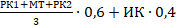 АптаТақырыптың атауы ОНЖИСағат саныМаксималды баллБаға нысаны Платформаны өткізу нысаны 1Модуль  Азаматтық құқықтың жалпы жағдайы1Модуль  Азаматтық құқықтың жалпы жағдайы1Модуль  Азаматтық құқықтың жалпы жағдайы1Модуль  Азаматтық құқықтың жалпы жағдайы1Модуль  Азаматтық құқықтың жалпы жағдайы1Модуль  Азаматтық құқықтың жалпы жағдайы1Модуль  Азаматтық құқықтың жалпы жағдайы11классикалық дәріс.  Азаматтық құқықтың құқық саласы ретіндегі түсінігі(өзекті мәселелер)ОН 1ЖИ 1.1 ЖИ 1.2 1-ТалдауZoom бейнедәріс 11 пікірталас семинар сабақ.Азаматтық құқықтың түсінігі, пәні және жүйесі, қағидаларын сипаттау. Мысалдарды қолдана отырып, оқиғаларды шешуОН 1 ЖИ 1.1 ЖИ 1.2 28ТалдауВебинар  zoom22классикалық дәріс.  Азаматтық құқықтық қатынастар (мүліктің, мүліктік емес, абсолюттік, салыстырмалы, заттық міндеттемелік). ОН 1ЖИ 1.1 ЖИ 1.2 ЖИ 1.4 1Логикалық есептер шығаруZoom бейнедәріс 22пікірталас семинар сабақ.Азаматтық құқықтық қатынастардың ұғымын,түрлерін қарастыру және казустар шешу.ОН 1ЖИ1.1 ЖИ 1.2 28Топпен пікірталасВебинар zoom33классикалық дәріс.Азаматтық құқықтық қатынастар субъектілері(жеке тұлға)ОН1ЖИ 1.2 ЖИ 1.3 1Талдау Zoom бейнедәріс 33 пікірталас семинар сабақ.Жеке тұлғаның құқықсубъектілігін түсінігі және анықтауға байланысты казустарды орындау.ОН1ЖИ 1.2 ЖИ 1.3 28Ситуациялық талдауВебинар zoom3СОӨЖ 1 Кеңес беру   ЖИ 1.2   ЖИ 1.35ТалдауУнивер жүйесі3СӨЖ 1. Азаматтық құқықтың қайнар көздері бойынша сұрақ -жауапОН 2  ЖИ 1.2 ЖИ 1.320Логикалық тапсырмалар44классикалық дәріс. Коммерциялық заңды тұлғалар ұғымы, түрлерін анықтау.ОН 1   ЖИ 1.2 ЖИ 1.31ТалдауZoom бейнедәріс 44кейс семинар сабақ. Шаруашылық серіктестіктердің құқықтық жағдайын казустар орындау. Құрылтай құжаттарын дайындау ОН 1  ЖИ 1.2 ЖИ 1.328Ситуациялық талдауВебинар zoom55классикалық дәріс. Коммерциялық емес заңды тұлғалар ұғымын сипаттап ашу.ОН 1  ЖИ 1.2 ЖИ 1.31Топпен пікірталасZoom бейнедәріс 55кейс семинар сабақ Акционерлік қоғам,діни бірлестік,тұтыну кооперативі,қоғамдық қор коммерциялық заңды тұлға шартын жасау,логикалық есептер шығару. ОН 1  ЖИ 1.2 ЖИ 1.328Ситуациялық талдауВебинар zoom5СОӨЖ 2 Кеңес беруОН1ЖИ1.35ТалдауУнивер жүйесі5СӨЖ 2 Заңды тұлға түсінігі және оның түрлерін сипаттау,құрылтай шартын жасау.ОН 1ЖИ 1.2 ЖИ 1.320Логикалық тапсырмаларУнивер жүйесі5АБ 1ОН1ЖИ 1.2 ЖИ 1.3ЖИ1.4100Модуль 2Азаматтық құқық институттарыМодуль 2Азаматтық құқық институттарыМодуль 2Азаматтық құқық институттарыМодуль 2Азаматтық құқық институттарыМодуль 2Азаматтық құқық институттарыМодуль 2Азаматтық құқық институттарыМодуль 2Азаматтық құқық институттарыМодуль 2Азаматтық құқық институттары66Шолу дәріс. Азаматтық құқықтық қатынастар объектілерін қарастыруОН 1ЖИ2.1ЖИ2.2ЖИ2.31ТалдауZoom бейнедәріс 66 пікірталас семинар сабақ. Азаматтық құқықтық қатынастар объектілерін түсінігін ашу және топтастыру.ОН 3ЖИ2.1ЖИ2.2ЖИ2.328Топпен пікірталасВебинар zoom77.классикалық әдіс.Мәміле ұғымы және түрлерін анықтау.ОН3ЖИ3.1ЖИ3.2ЖИ3.31ТалдауZoom бейнедәріс 77Семинар-сұхбат  сабақ.  Мәміле нысандары мен жарамсыздығына  байланысты есептер шығару.ОН 3ЖИ3.1ЖИ3.2ЖИ3.328Топпен пікірталасВебинар zoom88классикалық дәріс. Меншік құқығы түсінігі мен түрлері, нысандары.сипаттау негізінде анықтауОН 2ЖИ2.1ЖИ2.2ЖИ2.31ТалдауZoom бейнедәріс 88Семинар-сұхбат  сабақ. Меншік құқығының пайда болуы,тоқтатылу негіздеріне байланысты казустар шығаруОН 2ЖИ2.1ЖИ2.2ЖИ2.328ТалдауВебинар zoom8СОӨЖ 3 Кеңес беруОН4ЖИ4.15ТалдауВебинар zoom8СӨЖ 3 Азаматтық құқықтық қатынастардың пайда болуы, азаматтық құқықтарды жүзеге асыру негіздерін анықтауОН 1ЖИ2.1ЖИ2.2ЖИ2.325Логикалық тапсырмалар Универ жүйесі99классикалық дәріс.  Меншік құқығының тоқтатылуы ұғымы,  меншікті қорғауды анықтауОН3ЖИ3.51ТалдауZoom бейнедәріс 99семинар сұқбат сабақ.Меншік құқығының тоқтатылу негіздерін қарастыру,казустер шығаруОН3ЖИ3.528Логикалық тапсырмаларВебинар zoom1010классикалық дәріс.Міндеттеме түсінігі мен түрлері ОН 3ЖИ3.51ТалдауВидеодәріс/zoom1010Семинар-сұхбат  сабақ. Міндеттеме: жалпы ережелеріне есептер шығаруОН 3ЖИ4.1ЖИ4.228Топпен пікірталасВебинар zoom10СОӨЖ 4 Кеңес беруЖИ510СӨЖ 4 Мәмілелер түрлеріне үлгі жасау  ОН 3ЖИ3.125Универ жүйесі10МТ_АБ1001111классикалық дәріс. Міндеттеменің орындалуын қамтамасыз етуін анықтау ОН4ЖИ4.1ЖИ4.21ТалдауZoom бейнедәріс 1111Семинар-сұхбат  сабақ. Кепіл мен тұрақсыздық төлеміне казустар шығару.ОН 4ЖИ4.1ЖИ4.328Топпен пікірталасВебинар zoom1212классикалық дәріс.  Міндеттеменің тоқтатылу негіздерін қарастыру.ОН 4ЖИ 4.3ЖИ4.41Ситуациялық есептер шығаруZoom бейнедәріс 1212.пікірталас семинар сабақ.Міндеттеменің тоқтатылуын анықтау және байланысты казустер шығару.ОН 4ЖИ 4.3ЖИ4.4 28ТалдауВебинар zoom12СОӨЖ 6 кеңес беруЖИ5ТалдауВебинар zoom13СОӨЖ 6 Міндеттеменің орындалуын қамтамасыз етуОН 4ЖИ 4.3ЖИ4.425ТапсырмаларУнивер жүйесі1313классикалық дәріс.  Шарт институты.Шарт ұғымы мен ережелерін сипаттау.ОН 3ЖИ3.21Ситуациялық талдауZoom бейнедәріс 1313Семинар-сұхбат  сабақ. Шарттардың  ақылы және ақысыз  түрлеріне үлгісін слайд жасау ОН 3ЖИ4.328ТалдауВебинар zoom1414классикалық дәріс.  Шарттардың түрлерін топтастыру.ОН 4ЖИ4.21Топпен пікірталасZoom бейнедәріс 1414Семинар-сұхбат  сабақ. Шарттарға казустар шығару.ОН 4. 5ЖИ5.1ЖИ5.2Жи5.328ТалдауВебинар zoom1515классикалық дәріс.  Азаматтық-құқықтық жауапкершілікОН 5ЖИ5.1ЖИ5.21Ситуациялық талдауZoom бейнедәріс 15Семинар-сұхбат  сабақ. Азаматтық-құқықтық жауапкершілікке казустар шығаруОН 5ЖИ5.1ЖИ5.2ЖИ5.3ЖИ5.428ТалдауВебинар zoomАБ 2300№Автор/құрастырушының  Т.А.ЖАтауы баспасы,  шыққан жылыДанасының саны Данасының саны Данасының саны Студенттердің жалпы саны% шаққанда №Автор/құрастырушының  Т.А.ЖАтауы баспасы,  шыққан жылыКітапханада  кафедрада кафедрада Студенттердің жалпы саны% шаққанда Оқу әдебиеттері (тек қана оқулықтар немесе оқу құралдар емес, сонымен қатар  электрондық басылым форматындағы)Оқу әдебиеттері (тек қана оқулықтар немесе оқу құралдар емес, сонымен қатар  электрондық басылым форматындағы)Оқу әдебиеттері (тек қана оқулықтар немесе оқу құралдар емес, сонымен қатар  электрондық басылым форматындағы)Оқу әдебиеттері (тек қана оқулықтар немесе оқу құралдар емес, сонымен қатар  электрондық басылым форматындағы)Оқу әдебиеттері (тек қана оқулықтар немесе оқу құралдар емес, сонымен қатар  электрондық басылым форматындағы)Оқу әдебиеттері (тек қана оқулықтар немесе оқу құралдар емес, сонымен қатар  электрондық басылым форматындағы)Оқу әдебиеттері (тек қана оқулықтар немесе оқу құралдар емес, сонымен қатар  электрондық басылым форматындағы)Оқу әдебиеттері (тек қана оқулықтар немесе оқу құралдар емес, сонымен қатар  электрондық басылым форматындағы)Оқу әдебиеттері (тек қана оқулықтар немесе оқу құралдар емес, сонымен қатар  электрондық басылым форматындағы)Сулейменов М.К., Басин Ю.Г.Азаматтық құқық200318824776%Жайлин Г.А.Азаматтық құқықЗаң әдебиеті, 20071-том 1502-том 17624760%71%Төлеуғалиев Г.И.Қазақстан Республикасының Азаматтық құқығыҚазМЗА, 20011-том 181 24773%Сулейменов М.К., Басин Ю.Г.Гражданское правоКазГЮА, 20001-том 4762-том 23-том 185247192%Жайлин Г.А.Гражданское право1-том, Данекер, 20012-том, Данекер ,20021-том 982-том 9524739%Амирханова И.В.Гражданское правоЖеті жарғы, 200910024740%Қосымша әдебиеттер Қосымша әдебиеттер Қосымша әдебиеттер Қосымша әдебиеттер Қосымша әдебиеттер Қосымша әдебиеттер Қосымша әдебиеттер Қосымша әдебиеттер Қосымша әдебиеттер Ынтымақов С.А.Азаматтық құқық: практикум2005269269247108%Аудиторлар мен аудиторлық ұйымдардың азаматтық-құқықтық жауапкершілігін міндетті сақтандыру туралы.  ҚР Заңының ресми мәтіні / [жауап. шығ.: Р. Асанбай, С. Родионова].- Алматы: Жеті жарғы, 2004.- 37, [2] б. 
2004505024720%Көлік құралдары иелерінің азаматтық-құқықтық жауапкершілігін міндетті сақтандыру туралы. Тасымалданушының жолаушылар алдындағы азаматтық-құқықтық жауапкершілігін міндетті сақтандыру туралы. Автомобиль көлігі туралы : ҚР Заңдары.- Алматы: Бико, 20032003606024724%